Комиссия по делам несовершеннолетних и защите их прав Администрации муниципального образования «Майминский район»адрес: Российская Федерация, Республика Алтай, Майминский район, с.Майма, ул.Ленина, 22, почтовый индекс 649100ПОСТАНОВЛЕНИЕ от  2 февраля 2022г.с.Майма,  ул. Ленина, 10, каб.401  					                          № 2/2Об итогах деятельности Комиссии по делам несовершеннолетних и защите их прав Администрации муниципального образования «Майминский район» за 2021 годКомиссия по делам несовершеннолетних и защите их прав при администрации МО «Майминский район» (далее – Комиссия) в составе: Председательствующего: председателя комиссии Абрамовой О.Ю., заместителя председателя – Атамановой Н.Н., Членов Комиссии: Шмакова Л.А., Кучияк В.В., Ковалев А.И., Козюра Л.П.,  Конева Т.В., Бондаева Е.М., Лутцев А.В., Плужников Я.А., Черебеев В.М., Табакаев А.О., при участии в заседании Комиссии помощника прокурора Майминского района Поздеевой С.С., рассмотрев информацию об итогах деятельности Комиссии по делам несовершеннолетних и защите их прав Администрации МО «Майминский район» за 2021 г.ПОСТАНОВИЛА:Утвердить информацию об итогах деятельности Комиссии за 2021 год (приложение).Отметить, что в целом проводимая в районе работа по профилактике безнадзорности и правонарушений несовершеннолетних, способствовала сохранению стабильной обстановки и достижению положительных показателей уровня правонарушений несовершеннолетних, результатов по предупреждению детского и семейного неблагополучия.С учётом обозначенных в информации проблем, определить на период 2022 год дополнительные к приоритетным направлениям деятельности в области охраны прав детей, профилактики их безнадзорности, правонарушений с участием несовершеннолетних следующие направления:- усиление межведомственного взаимодействия при реализации мероприятий по профилактике правонарушений несовершеннолетних, индивидуальной профилактической работы с несовершеннолетними и их семьями; повышение качества межведомственной индивидуальной профилактической работы с детьми и членами семей, признанными находящимися в социально опасном положении, в том числе, с использованием технологий по восстановлению детско-родительских отношений, формированию уровня педагогической и правовой грамотности родителей;- организация постоянной занятости несовершеннолетних, как инструмент профилактики их безнадзорности и правонарушений, внедрение новых форм индивидуальной профилактической работы;- проведение мероприятий, направленных на сокращение числа фактов совершения несовершеннолетними административных правонарушений, предусмотренных гл.12 Кодекса Российской Федерации об административных правонарушениях.Комиссия голосовала: единогласно за Председательствующий						                      О.Ю. АбрамоваУТВЕРЖДЕНОпостановлением комиссии по делам несовершеннолетних и защите их прав Администрации муниципального образования «Майминский район»от 2 февраля 2022 года № 2\2Об итогах деятельности Комиссии по делам несовершеннолетних и защите их прав Администрации муниципального образования «Майминский район» за 2021 годКомиссия по делам несовершеннолетних и защите их прав при администрации МО «Майминский район» (далее – Комиссия) осуществляет свою деятельность на основании Типового Положения о Комиссиях по делам несовершеннолетних и защите их прав городского округа и муниципальных районов в Республике Алтай, утвержденного Постановлением Правительства Республики Алтай №186 от 27.06.2014г., Федерального Закона от 24.06.1999г. № 120 -  ФЗ «Об основах системы профилактики безнадзорности и правонарушений  несовершеннолетних», ведомственных федеральных и региональных нормативных документов, затрагивающих вопросы профилактики безнадзорности и правонарушений несовершеннолетних, защиты прав и законных интересов, а также комплекса мер, направленного на совершенствование деятельности органов и учреждений системы профилактики безнадзорности и правонарушений несовершеннолетних на 2017-2020 годы (Постановление КДН и ЗП Администрации МО «Майминский район» от 18.10.2017г.), комплексного плана профилактики безнадзорности и правонарушений несовершеннолетних МО «Майминский район» на 2021 год. Статьей 4 Федерального закона №120-ФЗ «Об основах системы профилактики безнадзорности и правонарушений несовершеннолетних» определены субъекты системы профилактики безнадзорности и правонарушений несовершеннолетних, которые входят в Комиссию. На территории МО «Майминский район» это – КУ РА «Управление социальной поддержки населения», отделение опеки и попечительства, Управление образования, Управления по трудовым отношениям и социальным вопросам Администрации МО «Майминский район», БУЗ РА «Майминская районная больница», Филиала КУ РА «Центр занятости населения по Республике Алтай» по Майминскому району, отдел МВД России по Майминскому району, ФКУ ОФСИН России по РА. Участие глав сельских поселений в функционировании системы профилактики осуществляется в пределах их компетенции и в соответствии с ФЗ № 182-ФЗ «Об основах системы профилактики и правонарушений в Российской Федерации».Приоритетными направлениями деятельности Комиссии является:•	обеспечение межведомственного взаимодействия в работе по предупреждению безнадзорности и правонарушений, антиобщественных действий несовершеннолетних, по выявлению и устранению причин и условий, способствующих этому; •	повышение  качества межведомственной индивидуальной профилактической, реабилитационной работы с семьями и детьми, оказавшимися в социально опасном положении;•	защита прав и законных интересов несовершеннолетних, защита от всех форм дискриминации, жестокого обращения со стороны родителей, законных представителей.Согласно статистическим данным на 01.01.2021г., на территории муниципального образования «Майминский район» проживает 8714 несовершеннолетних (на отчетный период 2009г. – 5959 чел., 2010-2012г.г. – 6369 чел., 2013-2014г.г. – 7087 чел., 2015 – 2016г.г. – 7808, 2017г. – 8318, 2018 – 8592, 2019 - 8752).За 12 месяцев 2021 года в Комиссию поступило 1016  (2020 – 1180) документов. Из них: общая входящая документация – 735 (АППГ - 871); заявлений граждан – 0 (АППГ - 2), материалы на административную комиссию – 274 (АППГ - 332); Исходящая документация –  683 (АППГ - 693).Основной формой координации, обеспечивающей деятельность Комиссии,  является проводимые ею заседания.С целью согласованности действий органов и учреждений системы профилактики безнадзорности и правонарушений несовершеннолетних Майминского района, направленных на профилактику безнадзорности и правонарушений несовершеннолетних, организацию межведомственной профилактической работы с несовершеннолетними, семьями, находящимися в социально опасном положении, в 2021 году проведено 26 заседаний (АППГ – 26), на которых рассмотрено  391 вопросов (АППГ – 427). Из них: 240 персональных дел (АППГ - 239) и 151 вопросов профилактического характера (АППГ - 188).Из них:О состоянии подростковой преступности за 2020г., ежеквартально анализ причин и условий преступлений, совершенных несовершеннолетними на территории Майминского района;Об итогах деятельности Комиссии за 2020г., 1 полугодие 2021г.;Об итогах проведения межведомственных рейдовых мероприятий (ежеквартально);О проводимых мероприятиях, направленных на ознакомление несовершеннолетних и их родителей с правилами дорожного движения, профилактику травматизма детей на дороге, а также принимаемых мерах по сокращению числа фактов совершения несовершеннолетними административных правонарушений, предусмотренных гл.12 КоАП РФ;О реализации Комплекса мер, направленного на совершенствование деятельности органов и учреждений системы профилактики безнадзорности и правонарушений несовершеннолетних в Майминском районе на 2017-2020гг.;О реализации Комплекса мер, направленного на совершенствование деятельности исполнительных органов государственной власти Республики Алтай по профилактике суицидального поведения несовершеннолетних на 2019-2022гг. за 2020г.;О деятельности, направленной на профилактику половой неприкосновенности детей, ранней беременности несовершеннолетних, а также нравственно – полового воспитания несовершеннолетних и их семей за 2020г.;Об организации деятельности, направленной на профилактику противоправного поведения учащихся (в связи с ростом количества несовершеннолетних учащихся, допустивших совершение противоправных деяний);О проведении мероприятий, направленных на профилактику употребления несовершеннолетними алкогольной продукции, наркотических средств, психотропных, одурманивающих веществ, проведение работы по случаю за 2020г., 1 кв.2021г.;О деятельности органов и учреждений системы профилактики безнадзорности и правонарушений несовершеннолетних Майминского района по профилактике самовольных уходов несовершеннолетних из семей, общежития АПОУ РА «Майминский сельскохозяйственный техникум», содействие их розыску, а также проведение индивидуальной профилактической работы по случаю;Об организации деятельности с несовершеннолетними, вступившими в конфликт с законом;Об утверждении графиков проведения межведомственных рейдовых мероприятий в период весенних каникул 2020-2021 уч.года, в летний  период направленных на соблюдение Закона Республики Алтай от 13.01.2005г. №5-РЗ «О мерах по защите нравственности и здоровья детей в Республике Алтай» (ежеквартально);Об утверждении графика проведения контрольных обследований условий жизни несовершеннолетних, семей, находящихся в социально опасном положении (ежеквартально);Об итогах проведения акции по вопросу соблюдения законодательства Российской Федерации о запрете продажи алкогольной продукции несовершеннолетним, соблюдения Закона Республики Алтай от 13 января 2005 года №5-РЗ «О мерах по защите нравственности и здоровья детей в Республике Алтай»;О проведении работы, направленной на профилактику безнадзорности и правонарушений несовершеннолетних, проведение индивидуальной профилактической работы с учащимися, состоящими на профилактическом учете, воспитанниками КУ РА «Школа – интернат дли детей – сирот и детей, оставшихся без попечения родителей им.Г.К.Жукова»;О состоянии пожарной безопасности домовладений, в которых проживают многодетные семьи, оказавшиеся в трудной жизненной ситуации, находящиеся в социально опасном положении;Об итогах проведения оперативно-профилактического мероприятия «Подросток» в период с 15 по 25 марта 2021г.;Об итогах проведения оперативно-профилактического мероприятия «Твой выбор» в период с 15 по 21 апреля 2021г.;О состоянии готовности служб системы профилактики к проведению летнего отдыха, оздоровления детей и подростков, нуждающихся в особой заботе государства, в том числе в отношении которых проводится межведомственная индивидуальная работа. Организация временного трудоустройства несовершеннолетних указанной категории;О деятельности школьных служб примирения;Организация профилактической работы с несовершеннолетними, состоящими на учете в ОУУП и ДН Отдела МВД России по Майминскому району, направленная на предупреждение повторных преступлений (общественно-опасных деяний) со стороны подростков ранее судимых, в отношении которых вынесены ПоОВУД, ОоОВАД, с подростковыми группами антиобщественной направленности, в том числе, относящимися к неформальным течениям;О проведении работы по подготовке детей из семей, находящихся в социально опасном положении, нуждающихся в особой заботе государства к  2021-2022 учебному году;Об участии в  акции «Помоги пойти учиться», инициированной Министерством внутренних дел Российской Федерацией в преддверии нового 2021-2022 учебного года.Рассмотрено 103 сводных заключения о реализации межведомственных планов индивидуальной работы с несовершеннолетними, семьями, находящимися в социально опасном положении, за 4 кв.2021г., 1, 2,3 кв.2021г.;И др.За анализируемый период решениями Комиссии признано 3 семьи в них 3 детей, находящихся в социально опасном положении (2020г. – 14\33). Прекращено МИПР семей СОП – 8 (30 детей) (2020г. – 17\33): 1 – 18 лет ребенку (2020г. – 3), 1 – ограничение в родительских правах (2020г. – 3), 5 – устранение причин (2020г. – 8), смена места жительства – 1 (2020г. – 3).  Из данного числа к административной ответственности за анализируемый период времени привлечено 18 родителей, ранее признанных находящимися в социально опасном положении (2020г. – 22). Опекуны\попечители к административной ответственности за ненадлежащее исполнение обязанностей по воспитанию, содержанию, обучению подопечных детей, не привлекались. За анализируемый период решениями Комиссии признано 11 несовершеннолетних, находящихся в социально опасном положении (2020г. - 15). Из них: осужденный по ч.2ст.228, п.«а» ч.2 ст. 231 УК РФ , условно, с испытательным сроком 2 года -1 (БПОУ РА «ГАГПК им. М.З. Гнездилова) (2020г.-0); подозреваемый в совершении преступления (ст.158 УКРФ) -1 (МБОУ «Кызыл-Озекская СОШ», 9 класс (2020г.-3); обвиняемый, в совершении преступления (ст. 158УКРФ) - 3 (МБОУ «Карасукская ООш», 8 класс, МБОУ «Вечерняя (сменная) общеобразовательная школа г. Горно-Алтайска, 9 класс, МБОУ «Кызыл - Озекская СОШ», 8 класс) (2020г. -1); подозреваемый в совершении преступления (ст.228.1 УК РФ) -2 (БПОУ «ГАГП им. М.З. Гнездилова, 1 курс) (2020г.-2); обвиняемый в совершении преступления (ст.161УК РФ) – 1 АПОУ РА «МСХТ», 2 курс (2020г.-0); осужденный за совершения небольшой или средней тяжести и освобожденный судом от наказания ( ст.158 УК РФ) -1 (МБОУ СОШ № 2) (2020г. -0); осужденная, наказание в виде лишения свободы, условно с испытательным сроком 5 лет (ст.228.1УКРФ) – 1 (МБОУ «Вечерняя общеобразовательная школа г. Горно-Алтайск», 11 класс) (2020г. - 0); совершивший умышленное повреждение чужого имущества (ст.167 УКРФ) -1 (БПОУ РА «Горно-Алтайский государственный политехнический колледж им.М.З. Гнездилова», 1 курс (2020г.-0).С целью контроля над исполнением мероприятий межведомственных планов, наблюдения изменений, происходящих с несовершеннолетними, семьями в результате реализации МИПР, за 12 месяцев 2021 года Комиссией организовано 103 контрольных обследования детей, семей, находящихся в социально опасном положении.По результатам рассмотрения персональных дел вынесены следующие решения:Привлечено к административной ответственности 169 родителей (АППГ- 151). В виде штрафа – 93\43170 руб. В виде предупреждения – 76.Из них: - ч.1 ст.5.35 (ненадлежащее исполнение родительских обязанностей) –  159 (АППГ – 129). Предупреждено – 76 (АППГ – 67), в виде штрафа 91 чел./20070 руб. (АППГ 62\11370). - ч.2 ст.5.35 – 1 (АППГ - ) в виде штрафа в размере 2000 руб.Из 159 родителей (законных представителей), понесли наказание за ненадлежащее исполнение родительских обязанностей по следующим основаниям (в сравнении с АППГ):Таким образом, установлено увеличение количества выявленных фактов ненадлежащего исполнения родителями обязанностей по обучению, содержанию, воспитанию детей. Продолжают иметь место факты вовлечения родителями своих несовершеннолетних детей в распитие алкогольной продукции, потребление табака: - по ч.2 ст.6.10 (вовлечение несов. в употребление  спиртосодержащей продукции) привлечен 1 родитель (2020г.- 1). В виде штрафа 1 чел./4000 рублей (2020г. – 1\4000 руб.);- ч.2 ст.6.23 (вовлечение несовершеннолетних в употребление табака) – 2 (2020г. – 0). В виде штрафа – 2\4000 руб.При этом, согласно, проведенному Комиссией, анализу административных дел, на 01.01.2022г. резко сократилось количество фактов привлечения родителей несовершеннолетних, не достигших 16 лет, по ст.20.22 КоАП РФ с 17 до 6.Благодаря комплексной работе субъектов на 01.01.2022г. установлено снижение количества несовершеннолетних, привлеченных к административной ответственности несовершеннолетних всего: 64 (в виде штрафа 57 чел.\221800; в виде предупреждения – 7 чел.) (2020г. –85: в виде штрафа – 72\252900 руб., в виде предупреждения – 13). Из них: - 6.1.1 – 6 (ГАГПК – 2, ГАЭТ – 1, МСХТ – 2, Бирюлинская СОШ – 1) (АППГ - 6)- 20.20 ч.1 – 5 (ГАГПК – 1, ГАЭТ – 1, Гимназия №3 Г-А – 1, МСШ №1 – 1, Бирюл.СОШ – 1) (АППГ – 13)- 19.3 ч.1 – 3 (ГАГПК – 2, Бирюл.СОШ – 1) (АППГ - 3)- 19.16 – 1 (ГАГПК)- 20.6.1 – 2 (ГАГПК – 1, ГАГУ - 1) (АППГ - 3)- 12.7 ч.1 – 25 (ГАГУ – 1, ГАГПК - 13, ГАЭТ- 1, МСХТ – 3, РКЛ – 1, Гимназия №9 Г-А – 2, МСШ №1 – 1, МСШ №3 – 2, Манжерок.СОШ – 1) (АППГ - 18)- 12.8 ч.3 - 2 (Мажерок.СОШ – 1, МСХТ - 1) (АППГ - 3)- 12.14 ч.1 – 1(ГАГПК -1) (АППГ – 1)- 12. 1 ч.1 – 2 (МСХТ – 1, Гимназия №9 Г-А – 1) (АППГ – 3)- 12.6 – 3 (ГАГПК – 1, МСХТ – 1, Гимназия №9 Г-А – 1) (АППГ – 6)- 12.20 – 1 (Гимназия №9 Г-А) (АППГ – 1)- 12.15 ч.1 – 2 (ГАГПК – 1, МСХТ - 1) (АППГ – 1)- 12.25 ч.2 – 4 (ГАГПК – 1, ГАЭТ – 1, МСХТ – 2) (АППГ – 2)- 12.37 ч.2 – 4 (ГАГПК- 2, МСХТ – 1, Гимн.№9 - 1) (АППГ – 3)- 12.3 ч.1 – 2 (ГАГПК, Гимн.№9))- 12.12 ч.1 – 1(МСХТ)Анализируя, рассмотренные Комиссией административные материалы, следует, что в 2021 году несовершеннолетними не допущено нарушение ст.7.27 КоАП РФ (мелкое хищение) (2020г. – 8).Положительной тенденцией является отсутствие на протяжении последних двух лет  фактов привлечения к административной ответственности несовершеннолетних за потребление наркотических средств или психотропных веществ без назначения врача либо новых потенциально опасных психоактивных веществ, незаконный оборот наркотических средств, психотропных веществ или их аналогов и незаконные приобретение, хранение, перевозка растений, содержащих наркотические средства или психотропные вещества, либо их частей, содержащих наркотические средства или психотропные вещества (ст.6.9, ст.6.8) (2019 – 0; 2018 – 3, 2017 – 0). Так же на протяжении последних 2-х лет и в отчетный период, в частности, значительно снизилось количество фактов привлечения несовершеннолетних к административной ответственности по ч.1 ст.20.20 КоАП РФ за потребление (распитие) алкогольной продукции: 2021г.- 5, 2020г. – 13, 2019г. – 20.Необходимо ответить, что в течение 2021 года за нарушение ст.20.21 КоАП РФ, а именно за появление в состоянии алкогольного опьянения, оскорбляющем человеческое достоинство, к административной ответственности не привлечен ни один несовершеннолетний (АППГ- 1). 	Не возрос показатель по фактам привлечения к административной ответственности несовершеннолетних за совершение правонарушений, ответственность за которые предусмотрена ст.6.1.1 КоАП РФ (побои) – 6 (2020г. – 6). А по сравнению с 2019г. этот показатель значительно снижен. За анализируемый период в Комиссию не поступало ходатайств об отчислении несовершеннолетних из образовательных организаций (2020г. – 0, 2019 - 1).Так же не поступало ходатайств Отдела МВД России по Майминскому району о помещении несовершеннолетних в СУВЗТ (2020г. – 0). В сравнении с прошлым годом наблюдается значительное снижение количества рассмотренных административных дел в отношении несовершеннолетних. Так за отчетный период на 01.01.2022г. к административной ответственности привлечено 64 несовершеннолетних (2020г. - 85). Из них:  учащихся СОШ – 18 (2020г. - 38); ПУ, средне-специальных  учебных заведений – 44 (2020г. – 42), ГАГУ – 2 (2020г.- 5);  н\у - 0, н\р – 0.Усиление работы образовательных организаций положительно отразилось на показателях совершения правонарушений учащимися. Сократилось количество правонарушителей, учащихся МБОУ «МСОШ №1», МБОУ «МСОШ №2», МБОУ «МСОШ №3», МБОУ «Кызыл-Озекская СОШ», МБОУ «Соузгинская СОШ», МБОУ «Бирюлинская СОШ», МБОУ «Подгорновская СОШ», АПОУ РА «МСХТ». Учащимися ГАГПК допущено большее количество правонарушений за отчетный период.Острой остается проблема нарушения несовершеннолетними правил дорожного движения. Анализируя, рассмотренные Комиссией административные материалы, следует, что в 2021 году взросло количество случаев привлечения к административной ответственности несовершеннолетних за управление транспортным средством без права управления  (ч.1 ст.12.7)  с 18  до 25. Несовершеннолетние, привлеченные к ответственности, являются учащимися ГАГУ – 1, ГАГПК - 13, ГАЭТ- 1, МСХТ – 3, РКЛ – 1, Гимназия №9 Г-А – 2, МСШ №1 – 1, МСШ №3 – 2, Манжерокская СОШ – 1. Средний возраст – 16-17 лет.	В отчетном году только на 1 случай сократилось количество фактов привлечения к административной ответственности несовершеннолетних за нарушение ч.3 ст.12.8 КоАП РФ (управление транспортным средством, не имеющим права управления, в состоянии алкогольного опьянения) – 2 (учащиеся МСХТ, МБОУ «Манжерокская СОШ») (2020г. – 3).	Увеличилось количество фактов совершения несовершеннолетними преступлений, до достижения возраста привлечения к уголовной ответственности: на 15.12.2021г. - 7  (2020г. – 3, 2019г. – 13). В 2021г. несовершеннолетние допустили нарушение: ст.158 УК РФ -5 человек (МСОШ №2 – 1, МСШ №3 - 1, Дубровская НОШ - 3) (2020г. – 2);  ч.1 ст.167 УК РФ – 2 (МСШ №2, МСШ №3) (2020г. – 1). По итогам рассмотрения данных вопросов Комиссией вынесено 246 (АППГ – 312) Постановлений, 785 (АППГ – 863) поручений (рекомендации), направленных на защиту прав детей, совершенствование деятельности по профилактике безнадзорности и правонарушений несовершеннолетних. Из них даны поручения\рекомендации:Субъектам системы профилактики безнадзорности и правонарушений несовершеннолетних района– 171КУ РА «Управление социальной поддержки населения Майминского района» - 205Отделение опеки и попечительства КУ РА «УСПН Майминского района»  - 12Управление образования Администрации МО «Майминский район» – 80Общеобразовательные организации района – 219БУЗ РА «Майминская районная больница» - 69Отдел МВД России по Майминскому району – 188МБУ «Центр культуры и молодежной политики» - 107Отдел ГИБДД Отдел МВД России по Майминскому району – 3УФСИН России по Республике Алтай – 17ТОНД и ПР по Майминскому и Чемальскому районам – 9Отдел судебных приставов по Майминскому и Чойскому районам – 1Майминский межрайонный следственный отдел – 5Главы сельских поселений района – 19Отдел экономики Администрации МО «Майминский район»  – 3АПОУ РА «Майминский сельскохозяйственный техникум» – 35Вечерняя (сменная) ОШ г.Горно-Алтайска – 22БПОУ РА «Г-АГПК им.М.З.Гнездилова» – 28КОУ РА «Коррекционная школа – интернат» – 9Кадетская школа №4 Горно-Алтайска - 1Центр занятости населения - 4Родители несовершеннолетних – 65Администрация г.Горно-Алтайска - 1Отдел по обеспечению деятельности Комиссии – 101Комиссия – 13На 01.01.2022г. в Комиссию поступило 49 (АППР -56)  сообщений о нарушении прав и законных интересов несовершеннолетних. Из них: ОМВД России по Майминскому району  – 20, КУ РА «УСПН МР» - 9, КДН и ЗП – 9, ФКУ УИИ ОФСИН России -4, БУЗ РА «МРБ»-1, Краевой социально реабилитационный центр г. Барнаула -1,  прокуратура Майминского района -1, Горго-Алтайский городской суд – 1, АПОУ РА «МСХТ» -1, гражданин -1, МБДОУ «Детский сад комбинированного вида «Колосок» -1.  Из 49 сообщений  не рассмотрено 5 по следующим основаниям: 3 детей не проживают на территории Майминского района, 1- поставленный на ведомственный учет КУ РА «УСПН МР», 1 несовершеннолетний снят с учета.В соответствии с Регламентом (утвержденным Распоряжением Правительства Республики Алтай №220-р 23.04.2018г.) межведомственного взаимодействия органов и учреждений системы профилактики безнадзорности и правонарушений несовершеннолетних в организации ИПР с несовершеннолетними и семьями, находящимися в социально опасном положении, Комиссией рассмотрено 44 (АППГ -56) сведения первичного обследования условий жизни несовершеннолетних  по следующим фактам нарушения прав: оставление без надзора родителей –1 (АППГ -7); ненадлежащее исполнение родительских обязанностей по воспитанию, содержанию – 11 (АППГ –20); самовольные уходы – 4 (АППГ – 3);  информация о вынесении приговора в виде условного осуждения по уголовному делу родителям – 3 (АППГ – 1); информация о вынесении приговора в виде условного осуждения по уголовному делу несовершеннолетнему – 1(АППГ – 0); о совершении несовершеннолетними противоправных деяний – 19 (АППГ – 23), причинение вреда здоровью – 2 (АППГ- 2), не оказание медицинской помощи – 0 (АППГ – 0), покушение на половую неприкосновенность – 1 (АППГ – 0), пропуски уроков без уважительной причины – 1 (АППГ -0), о несовершеннолетних беременных или готовящихся стать матерью -1 (АППГ – 0). За анализируемый период решениями Комиссии признано 3  семьи в них 3 детей, находящихся в социально опасном положении (АППГ – 14\33). Прекращено МИПР семей СОП – 8 (30 детей) (АППГ – 17\33): 1 – 18 лет ребенку (АППГ – 3), 1 – ограничение в родительских правах (АППГ – 3), 5 – устранение причин (АППГ – 8), смена места жительства – 1 (АППГ – 3).  Из данного числа к административной ответственности за анализируемый период времени привлечено 18 родителей, ранее признанных находящимися в социально опасном положении (АППГ – 22). Опекуны\попечители к административной ответственности за ненадлежащее исполнение обязанностей по воспитанию, содержанию, обучению подопечных детей, не привлекались .По решению Комиссии в 2021 году с целью соблюдения закона Республики Алтай от 13.01.2005г. №5-РЗ «О мерах по защите нравственности и здоровья детей в Республике Алтай», проведения профилактической работы с родителями, несовершеннолетними, признанными находящимися в социально опасном положении, выявления лиц, вовлекающих в противоправные действия несовершеннолетних и др., организовано и проведено 137 межведомственных рейдовых мероприятия:в период с 02 по 08 января 2021 года (новогодние каникулы) – 10;в период с 15 по 25 марта 2021 года (контрольные обследования семей, несовершеннолетних СОП) – 31;в период с 24 марта по 2 апреля 2021 года (весенние каникулы) – 5;в период с 3 июня по 27 августа (летние каникулы) – 34;июнь 2021г. (контрольные обследования семей, несовершеннолетних СОП) -27;сентябрь 2021г. (контрольные обследования семей, несовершеннолетних СОП) -20;в период с 29.10.2021г. по 05.11.2021г. (осенние каникулы) – 9;декабрь 2021г. (контрольные обследования семей, несовершеннолетних СОП) -27.Проверены по месту жительства несовершеннолетние, семьи, находящиеся в социально опасном положении, состоящие на профилактическом учете Отдела МВД России по Майминскому району, КУ РА «УСПН Майминског района», Управления образования, а также с целью не допущения совершения несовершеннолетними и в отношении их противоправных поступков, общественные места с.Майма, с.Подгорное, с.Верх-Карагуж, с.Кызыл-Озек, п.Алферово, с.Соузга, с.Манжерок, с.Озерное, с.Бирюля, с.Усть-Муны, с.Карым, с.Барангол.По итогам: выявлено 4 факта ненадлежащего исполнения родительских обязанностей. Составлены административные протоколы по ч.1 ст.5.35 КоАП РФ в отношении 4-х родителей;в 7 жилых помещениях выявлены нарушения требований пожарной безопасности. Инспектором ТОНД и ПР  по Майминскому и Чемальскому районам с гражданами проведены беседы о недопустимости нарушений обязательных требований пожарной безопасности, вручены листовки по требованиям пожарной безопасности, а также выданы предостережения о недопустимости нарушений обязательных требований;выявлено 5 открывшихся специализированных магазина на территории муниципального образования «Майминское сельское поселение», где не допускается нахождение детей (лиц, не достигших 18 лет) в соответствии с Законом Республики Алтай от 13.01.2005 года № 5-РЗ «О мерах по защите нравственности и здоровья детей в Республике Алтай», осуществляющие предпринимательскую деятельность, которые предназначены для реализации только алкогольной продукции. Данная информация направлена в Майминский районный Совет депутатов для принятия решения о включении в Перечень мест Майминского района Республики Алтай, где не допускается нахождение детей (лиц, не достигших 18 лет) в соответствии с Законом Республики Алтай от 13.01.2005 года № 5-РЗ «О мерах по защите нравственности и здоровья детей в Республике Алтай».С должностными лицами специализированных магазинов проведены беседы о не допущении нарушения норм Федерального закона Федеральный закон от 22 ноября 1995 года N 171-ФЗ "О государственном регулировании производства и оборота этилового спирта, алкогольной и спиртосодержащей продукции и об ограничении потребления (распития) алкогольной продукции", Закона Республики Алтай от 13.01.2005г. №5-РЗ «О мерах по защите нравственности и здоровья детей в Республике Алтай».В целях повышения уровня знаний о применении интернет-технологий, информирования учащихся и их родителей о различных опасностях в информационном пространстве, в том числе разъяснения потенциальных угроз, исходящих от сайтов, пропагандирующих суицид, в образовательных организациях района распространены буклеты «Как защитить ребенка от угроз в интернете» с информацией о самостоятельном блокировании нежелательных сайтов. Также данная информация размещена на сайтах Управления образования, образовательных организаций. Администрациями сельских поселений района среди индивидуальных предпринимателей распространены информационные материалы «Ответственность за продажу алкогольной продукции несовершеннолетним».Отделом по обеспечению деятельности Комиссии подготовлены информационные буклеты «Права и обязанности родителей», «Права ребенка», «Ответственность несовершеннолетних», «10 ошибок в воспитании: чего не надо делать», «8 простых, но бесконечно теплых фраз, которые делают ребенка счастливее», «10 заповедей для родителей», «Советы родителям и детям», «Советы детям», ориентированные на укрепление института семьи, профилактику безнадзорности  и правонарушений несовершеннолетних, которые распространяются среди родителей, детей, в отношении которых проводится индивидуальная профилактическая работа, рассматриваются административные материалы.Данные материалы также размещены на официальном сайте Комиссии по делам несовершеннолетних и защите их прав Администрации Майминского района.В ходе проведения рейдовых мероприятий представителями органов и учреждений системы профилактики безнадзорности и правонарушений района среди населения распространялись информационные листы по темам:- Ответственность за продажу алкогольной продукции несовершеннолетним;- что означает «быть ответственным родителем»?;- соблюдение требований по предупреждению причинения вреда здоровью детей и их развитию;- что должен знать родитель о сексуальном развитии детей;- влияние курения на организм;- профилактика детского травматизма зимой;- о мерах пожарной безопасности в жилье;- служба спасения 112;- куда обратиться, если есть подозрения о нахождении ребенка в «группах смерти»?;- причины ухода ребенка из дома;- как не допускать правонарушение;- нет! Жестокому обращению с детьми!;- научите детей говорить НЕТ! И др.	Также информация транслируется на Led-экране, расположенном в центре с.Майма.С целью обсуждения проблем межведомственного взаимодействия органов и учреждений системы профилактики Майминского района по своевременному выявлению и устранению причин и условий, способствующих безнадзорности и правонарушений несовершеннолетних, согласно комплексному плану профилактики безнадзорности и правонарушений несовершеннолетних Майминского района на 2021 год, утвержденного Комиссией, организовано и проведено:Рабочее совещание по теме: «Вопросы, возникающие при подготовке к рассмотрению дел об административных правонарушениях». Организатор: Отдел по обеспечению деятельности Комиссии (16.02.2021г.);Рабочее совещание по теме: «Организация деятельности по выявлению и признанию семей и несовершеннолетних, находящимися в социально опасном положении, проведение профилактической работы, согласно Регламенту межведомственного взаимодействия органов и учреждений системы профилактики безнадзорности и правонарушений несовершеннолетних в организации индивидуальной профилактической работы с несовершеннолетними и семьями, находящимися в социально опасном положении, утвержденному Распоряжением Главы Республики Алтай № 220 – р от 23.04.2018г.» Организатор: Отдел по обеспечению деятельности Комиссии (12.03.2021г.);Акция акции на территории МО «Майминский район» по вопросу соблюдения законодательства Российской Федерации о запрете продажи алкогольной и спиртосодержащей продукции несовершеннолетним, соблюдения Закона Республики Алтай от 13 января 2005 года №5-РЗ «О мерах по защите нравственности и здоровья детей в Республике Алтай». Организатор: Отдел по молодежной политике МБУ «Центр культуры и молодежной политики МО «Майминский район» (март, сентябрь 2021г.);Рабочее совещание по теме: Формирование социальных компетенций несовершеннолетних». Организатор: КУ РА «Управление социальной поддержки населения Майминского района» (31.03.2021г.); Межведомственные лектории, направленные на профилактику половой неприкосновенности, ранней беременности несовершеннолетних, а также нравственно-половое воспитание несовершеннолетних и их семей в общеобразовательных организациях с участием представителей Майминского межрайонного следственного отдела СУ СК России по Республике Алтай в период с 25 марта по 29 апреля 2021 года. Организатор: Управление образования Администрации МО «Майминский район»;Рабочее совещание по организации постинтернатного сопровождения выпускников организаций для детей-сирот и детей, оставшихся без попечения родителей» (20.10.2021г.). Организатор: КУ РА «Управление социальной поддержки населения Майминского района»;Семинар и методическое объединение педагогов-психологов и социальных педагогов по вопросу профилактики буллинга «Методы профилактики травли в школе» (30.11.2021г.). Организатор: Управление образования Администрации МО «Майминский район»;Семинар и методическое объединение педагогов-психологов и социальных педагогов по вопросу «Анализ деятельности школьных служб примирения (медиации), проблемы, действенные пути решения» (30.11.2021г.). Организатор: Управление образования Администрации МО «Майминский район»;Семинар и методическое объединение педагогов-психологов и социальных педагогов по вопросу «О методиках выявления обучающихся с отклоняющимся поведением, алгоритме работы образовательной организации по мониторингу аккаунтов обучающихся в социальных сетях» (30.11.2021г.). Организатор: Управление образования Администрации МО «Майминский район».Подготовлен  и направлен для применения в работе органов и учреждений системы профилактики безнадзорности и правонарушений несовершеннолетних рай	она Сборник нормативно-правовых документов, методических рекомендаций (октябрь 2021г.).2021г. Комиссией в рамках исполнения поручения Комиссии по делам несовершеннолетних и защите их прав Республики Алтай по итогам проведения проверки деятельности АПОУ РА «Майминский сельскохозяйственный техникум» 16.04.2021г. по организации профилактической работы с несовершеннолетними, состоящими на учетах, в том числе с суицидальным поведением (справка от 11.05.2021г. №788\оп), в соответствии с пп. «з» п.5 гл.2 Типового положения о комиссиях по делам несовершеннолетних и защите их прав городского округа и муниципальных районов в Республике Алтай, утвержденного Постановлением Правительства Республики Алтай от 27 июня 2014г. №186, 16.11.2021г. проведена проверка деятельности АПОУ РА «Майминский сельскохозяйственный техникум» по профилактике безнадзорности и правонарушений несовершеннолетних (Постановление Комиссии от 01.12.2021г. №2\24).	Ежеквартально Комиссией проводился анализ, административных дел, принятых на рассмотрение, с целью всестороннего, полного, объективного и своевременного выяснения обстоятельств каждого дела, разрешения его в соответствии с законом, обеспечение исполнения вынесенных постановлений, а также выявления причин и условий, способствовавших совершению административных правонарушений. 	В течении  года на имя начальника Отдела МВД России по Майминскому району направлено 3 письма с рекомендациями: 1.	Проанализировать практику привлечения к административной ответственности несовершеннолетних, родителей несовершеннолетних, с учетом выявленных нарушений. Принять организационные решения по недопущению нарушений требований федерального законодательства по указанному направлению деятельности; 2. Обеспечить исполнение постановлений комиссии, в том числе по проведению индивидуальной профилактической работе с несовершеннолетними, родителями несовершеннолетних, признанными находящимися в социально опасном положении; 3. Обеспечить оперативное информирование органов системы профилактики о преступлениях, совершенных в отношении несовершеннолетних, а также случаях выявления семей и детей, находящихся в социально опасном положении либо условиях, представляющих опасность для их жизни и здоровья; 4. Обеспечить соблюдение требований ч.2 ст.9 Федерального закона от 24.06.1999г. №120-ФЗ «Об основах системы профилактики безнадзорности и правонарушений несовершеннолетних» об обязательном информировании органы системы профилактики о нарушениях прав  и свобод несовершеннолетних.	В рамках выполнения требований ст.29.13 КоАП РФ, при рассмотрении административных материалов, поступивших в Комиссию, с целью устранения причин и условий, способствовавших совершению административных правонарушений, Комиссией подготовлено и  направлено 6 представлений:на имя ИП Скоковой Е.Х. магазин «Добрый», с.Кызыл-Озек – нарушение ч.2.1 ст.14.16 КоАП РФ (исх.42 от 28.01.2021г.);2.  на имя директора МБОУ «Бирюлинская средняя общеобразовательная школа» - нарушение ст.14 Федерального закона №120-ФЗ о не достаточном принятии мер по получению среднего общего образования несовершеннолетним Д. (исх.55 от 01.02.2021г.);3. на имя начальника Отдела МВД России по Майминскому району об устранении  нарушений Федерального закона №120-ФЗ. (о не предоставлении информации в Комиссию о нарушении прав несовершеннолетнего Д. на получение среднего общего образования) (исх.57 01.02.2021г.);4. на имя директора КУ РА «Управление социальной поддержки населения Майминского района» об устранении нарушений Семейного кодекса Российской Федерации (не принятие своевременных мер по защите прав несовершеннолетней Ш.) (исх.190 25.03.2021г.);5.  ИП Бар «Звезда» с. Кызыл-Озек – нарушение Закона РА № 5-РЗ «О мерах по защите нравственности и здоровья детей в РА»;6. ИП Бар «Пивной дом» с. Майма – нарушение Закона РА № 5-РЗ «О мерах по защите нравственности и здоровья детей в РА».	Также Комиссией направлено 3 информации на имя руководителей органов и учреждений системы профилактики безнадзорности и правонарушений несовершеннолетних района об устранении нарушений Федерального закона №120-ФЗ  о не принятии мер по соблюдению прав детей:1. на имя директора АПОУ РА «Майминский сельскохозяйственный техникум» о не принятии мер по устранению причин и условий уклонения от получения образования Т. (исх.219 13.04.2021г.);2. на имя начальника Отдела МВД России по Майминскому району о не возбуждении административного производства по нарушению прав несовершеннолетней И.  на получение среднего общего образования (исх.235 от 19.04.2021г.);3. на имя начальника Отдела МВД России по Майминскому району об устранении  нарушений Федерального закона №120-ФЗ, КоАП РФ от 30.12.2001г. №195-ФЗ (о не возбуждении административного производства по нарушению прав на получение образования Ш., не предоставлении информации в Комиссию) (исх.56 01.02.2021г.);4. на имя начальника Отдела МВД России по Майминскому району о возбуждении административного производства по ч.1 ст.5.35 КоАП РФ в отношении родителя, не исполняющего обязанности по обучению несовершеннолетнего (исх.614 от 06.12.2021г.);5. на имя начальника Отдела МВД России по Майминскому району о возбуждении административного производства по ч.2 ст.6.10 КоАП РФ в рамках административного протокола от 30.11.2021г. (исх.670 от 24.12.2021г.).	Также направлено 3 обращения на имя прокурора Майминского района:1. о факте нарушения КОУ РА «Школа – интернат для детей – сирот и детей, оставшихся без попечения родителей, им.Г.К.Жукова» прав и законных интересов несовершеннолетнего А. (31.05.2021г.);2. о факте нарушения АПОУ РА «Майминский сельскохозяйственный техникум» прав и законных интересов несовершеннолетнего Ш. (06.12.2021г.);3. о факте нарушения АПОУ РА «Майминский сельскохозяйственный техникум» прав и законных интересов несовершеннолетнего К. (22.12.2021г.)	В рамках рассмотрения на заседаниях Комиссии административных материалов, с целью недопущения повторного нарушения прав несовершеннолетних детей, родителям вынесены рекомендации:	- о прохождении лечения от алкогольной зависимости – 17 (справку предоставил 1 родитель);	- обратиться к врачу наркологу-психиатру для получения несовершеннолетнему квалифицированной медицинской помощи в связи с употреблением несовершеннолетним спиртосодержащей продукции – 5;	- об ограничении нахождения детей, допустивших противоправные деяния, в общественных местах в вечернее и ночное время времени с 21:00ч. до 06:00ч. – 3;. 	- оградить своих несовершеннолетних детей от воздействия со стороны родителя,  ограниченного в родительских правах – 1;	- обратиться в КУ РА «Управление социальной поддержки населения Майминского района» с целью получения психологической помощи несовершеннолетнему – 10	 - усилить контроль над получением основного общего образования несовершеннолетним – 22;	- для определения индивидуального образовательного маршрута несовершеннолетнего, пройти Центральную психолого-медико-педагогическую комиссию – 6  и др.	В рамках организации деятельности по защите прав и законных интересов детей, даны поручения\рекомендации органам и учреждениям системы профилактики:	- отделению опеки и попечительства КУ РА «Управление социальной поддержки населения Майминского района» обратиться с исковым заявлением в Майминский районный суд по вопросу ограничения в родительских правах – 5 родителей в отношении 6 детей;	- провести контрольное обследование условий жизни 16 малолетних детей, права на содержание которых были нарушены родителями и др.Всего Комиссией вынесено определений в ходе подготовки административных материалов к рассмотрению – 281 (АППГ – 283): - возвращено протоколов об административных правонарушениях и других материалов дела материалов дела в орган, составивший протокол, в связи с неправильным составлением протокола и оформлением  других материалов дела, неполноты представленных материалов, которая не может быть восполнена при рассмотрении дела (п.4 ч.1ст.29.4КоАПРФ) – 7 (АППГ – 10);- направлено административных материалов по подведомственности (п.5 ч.1 ст.29.4 КоАП РФ) – 6 (АППГ – 6);- об отложении рассмотрения дела (п.3ч.1ст.29.4 КоАПРФ) – 26 (АППГ – 27);- о приводе лица, участие которого признано обязательным (ст.27.15КоАП РФ) – 21 (АППГ – 3);- о взыскании административного штрафа, наложенного на несовершеннолетнего с родителей или законных представителей (ч.1 ст.31.8КоАП РФ) – 51 (АППГ – 53).Прекращено всего 29 административных дел (АППГ – 58): - за истечением срока давности привлечения к административной ответственности (п.6 ч.1ст.24.5 КоАПРФ) – 11 (12);-  за отсутствие состава, события административного правонарушения (пп.1-2 ч.1 ст.24.5 КоАП РФ) – 17 (45);- смерть физического лица, в отношении которого ведется производство по делу об административном правонарушении  - 1 (0).Направлено 95 (АППГ – 61) материалов в службу судебных приставов для принудительного взыскания штрафа с лиц, привлеченных к административной ответственности, и, не оплатившим штраф, в соответствии со сроками.  Получено актов судебного пристава – исполнителя о невозможности взыскания штрафов – 0 (АППГ – 0).Общее количество наложенных Комиссией административных штрафов 156/299770 (АППГ 177/266420). Из них:- на родителей 93\43170 руб. (АППГ - 80/40870руб.);- на несовершеннолетних – 57 чел.\221800 (АППГ - 72/252900 руб.).Общая сумма взысканных административных штрафов за 12 месяцев 2021г.: 147762.33 руб.\109 (АППГ - 219919.99 руб. /156), из них на несовершеннолетних 102119.78 руб.\59 (АППГ - 186684.56 руб./85), на родителей и иных лиц 45642.55 руб.\50 (АППГ - 33235.43руб./71).В производстве Комиссии за отчетный период находилось 274 протокола об административных правонарушениях (АППГ- 304).Из 274 проколов об административных правонарушениях:  рассмотрено -  233; прекращено в соответствии с ч.1 ст.24.5 КоАП РФ – 29; передано по подведомственности в соответствии с п.5 ч.1 ст.29.4 КоАП РФ – 6; возвращено протоколов об административных правонарушениях в орган, составивший протокол в соответствии с п.4 ч.1 ст.29.4 КоАП РФ  - 7. Не вернулись на рассмотрение  - 4; в производстве – 2 (отложены).Отделом по обеспечению деятельности Комиссии на системной основе ведется статистический, списочный  учет по категориям лиц, в отношении которых проводится индивидуальная профилактическая работа в соответствии со ст.5 Федерального закона №120-ФЗ «Об основах системы профилактики безнадзорности и правонарушений несовершеннолетних». Так, на 01.01.2022г. органами и учреждениями системы профилактики Майминского района проводится индивидуальная профилактическая работа с:- семьями, находящимися в социально опасном положении\в них детей –   16/36  (АППГ - 23\63);- семьями, находящимися в трудной жизненной ситуации\в них детей – 7\18 (7\11);- несовершеннолетними, совершившими противоправные деяния – 11 (10);- детьми, занимающимися бродяжничеством, попрошайничеством – 0(0);- несовершеннолетними, вернувшимися из воспитательных колоний и учреждений закрытого типа – 0(0);- несовершеннолетними условно-осужденными – 2 (1);- несовершеннолетними, по отношению к которым допущено жестокое обращение – 0 (0);- несовершеннолетними, совершившими суицидальные попытки  – 0 (1);- несовершеннолетними, не обучающимися, не работающими – 0 (0);- безнадзорными, беспризорными несовершеннолетними – 0 (0). Совместными усилиями всех заинтересованных ведомств Майминского района удалось также добиться снижения подростковой преступности. По итогам 12 месяцев 2021 года на территории Майминского района подростками совершено 11 преступлений на 15 лиц (2020 - 14 преступлений на 14 лиц, 2019 - 17 преступлений на 23 лица). Все это является большой заслугой органов и учреждений системы профилактики безнадзорности и правонарушений Майминского района, деятельность которых направлена, в том числе, на профилактику безнадзорности, правонарушений, антиобщественных действий несовершеннолетних, защите прав и законных интересов детей.  Основной причиной совершения несовершеннолетними противоправных деяний  является бесконтрольность со стороны родителей (не организована досуговая занятость, не осведомлены о местонахождении во внеурочное время, отсутствие или ненадлежащий контроль над посещением учебных занятий и др.).В целом,  плановая работа органов и учреждений системы профилактики безнадзорности и правонарушений несовершеннолетних Майминского района в рамках реализации Федерального закона от 24.06.1999 года N 120-ФЗ "Об основах системы профилактики безнадзорности и правонарушений несовершеннолетних", реализация мероприятий муниципальных планов и программ в предыдущие годы, позволили достичь определенных положительных результатов в работе с несовершеннолетними, оказавшимися в конфликте с законом, в социально опасном положении или трудной жизненной ситуации. Так, не зафиксированы факты жестокого обращения с детьми, отсутствуют беспризорные дети, дети, занимающиеся бродяжничеством, сократилось количество детей, признанных находящимися в социально опасном положении, детей, совершивших противоправные деяния, привлеченных к административной ответственности.Деятельность органов и учреждений системы профилактики безнадзорности и правонарушений несовершеннолетних Майминского района велась согласно: Федеральному закону от24.06.1999г. №120-ФЗ «Об основах системы профилактики безнадзорности и правонарушений несовершеннолетних», ведомственных нормативных актов и Комплексного (перспективного) плана профилактики безнадзорности и правонарушений несовершеннолетних МО «Майминский район» на 2020 г.Отдел МВД России по Майминскому районуНа основании Плана профилактики безнадзорности и правонарушений несовершеннолетних муниципального образования «Майминский район» на 2021 год, проведена следующая работа:1.  В настоящее время на профилактическом учете в ОУУП и ДН Отдела МВД по Майминскому району состоит 37 несовершеннолетних и 33 родителей, отрицательно влияющие на своих детей, а так же 2 группы несовершеннолетних антиобщественной направленности. С указанной выше категорией лиц сотрудниками ОВД регулярно, на постоянной основе проводится профилактическая работа, осуществляется проверка по месту жительства.2. По итогам 12 месяцев 2021 года на территории Майминского района подростками совершено 11 преступлений на 15 лиц, за аналогичный период прошлого года – 14 преступлений на 14 лиц.  3. В настоящее время в ОУУП и ДН Отдела МВД России по Майминскому району в журнале доставленных зарегистрировано 38 несовершеннолетних, доставленных в ОВД, как безнадзорные, самовольно ушедшие из дома, по подозрению в совершении преступления или совершившие преступления. По указанным выше фактам, незамедлительно сообщается родителям и (или) законным представителям о доставлении подростка в ОВД, которые в последующем передаются под расписку. В случае, если нет возможности передать подростка родителям, то он определяется в  реабилитационный центр, о чем уведомляются специалисты органов опеки и попечительства. Нарушений по передачи и определению данной категории лиц не допущено.4. Регулярно, по мере необходимости  в органы и учреждения вносятся предложения об устранении причин и условий, способствующих правонарушениям и антиобщественным действиям несовершеннолетних;5. На постоянной основе сотрудники Отдела МВД России по Майминскому району участвую в рассмотрении материалов о правонарушениях  и антиобщественных действиях совершенных несовершеннолетними, а также родителями и (или) законными представителями, отрицательно, влияющие на своих детей;6. В ходе проведения мероприятий, направленных на защиту прав и интересов несовершеннолетних, а также исполнения родителями (законными представителями) обязанностей по воспитанию, содержанию, обучению несовершеннолетних, возбуждено 366 административных производств. Из них, в отношении родителей - 185 (по ст. 5.35 КоАП РФ – 171), в отношении несовершеннолетних – 113, из них 101 - ГАИ; 12 -ПДН (ст. 20.21 КоАП РФ – 5; ст.6.1.1 – 3;  ч. 1 ст. 20.20 – 3; ст. 19.13 КоАП РФ – 1), в отношении иных лиц - 68. За продажу алкогольной продукции несовершеннолетним привлечено 5 правонарушителей по ч. 2.1 ст. 14.16 КоАП РФ.7. За истекший период текущего года проведено 94 рейдовых мероприятия, направленных на выявление, пресечение преступлений, совершаемых несовершеннолетними, выявления лиц, вовлекающих несовершеннолетних в совершение преступлений и правонарушений, выявление несовершеннолетних, находящихся в состоянии алкогольного опьянения, соблюдение «Комендантского часа», выявления фактов продажи несовершеннолетним алкогольной продукции. Из общего числа мероприятий, совместно с субъектами профилактики на территории Майминского района  проведено 58 межведомственных рейдов. В рамках проведения рейдовых мероприятий выявлено 5 фактов продажи алкогольной продукции несовершеннолетним (магазины «БирХаус», «Артем» и «Погребок», «Пчелка 2» в с. Майма). Продавцы, осуществившие продажу алкогольной продукции несовершеннолетним, привлечены к административной ответственности по ч. 2.1 ст. 14.16 КоАП РФ.8. В целях реализации Закона РА от 13.01.2005 г. № 5-РЗ «О мерах по защите нравственности и здоровья детей РА», проведено 10 рейдовых мероприятий.В целях профилактики совершения несовершеннолетними правонарушений, сотрудники полиции:  - провели 128 профилактических лекций/бесед по правовой пропаганде среди несовершеннолетних, данными лекциями охвачено 1997 учащихся  в учебных учреждениях Майминского района; - приняли участие в 8 советах по профилактике.9. На постоянной основе привлекаются сотрудники ОУУП и ДН для розыска несовершеннолетних, совершивших самовольный уход из дома либо из учебного учреждения. 10. Регулярно сотрудники ПДН принимают участие в первичном обследовании условий жизни несовершеннолетнего и его семьи, которые могут быть признаны находящимися в социально опасном положении;11. Направляются предложения в КУРА «УСПН» в целях подготовки ведомственных индивидуальных планов  реабилитации несовершеннолетних и (или) их семей, признанных находящимися в социально опасном положении;12. в КУРА «УСПН» ежеквартально направляется информация о проведенной  профилактической  работе с родителями и несовершеннолетними, признанными  находящимися в социально опасном положении.МБУ «Центр культуры и молодежной политики» в рамках исполнения Комплексного межведомственного плана мероприятий по профилактике безнадзорности и правонарушений несовершеннолетних муниципального образования «Майминский район» в 2021 году проведены следующие мероприятия:Лекции для учащихся, посвященные международному «Дню борьбы с наркоманией» была отменена из-за профилактики распространения COVID-19.Спортивный флешмоб, посвященный «Дню здоровья».1) 5 апреля 2021 г. – В социальной сети Instagram @tsentr_kultury было опубликовано видео флешмоба «Двигайся». Количество просмотров- 1975. 2) 7 апреля 2021 г. – В социальной сети «Вконтакте» группа «Молодежь Майминского района» и Instagram @tsentr_kultury был опубликован пост ко Всемирному дню здоровья. Количество просмотров-142.3) 7 апреля 2021 г. – На площади Юбилейная с. Майма состоялось проведение Всемирного дня здоровья. В мероприятии приняли участие 88 человек.Информационная компания, посвященная «Всемирному дню без табака».31 мая 2021 г. – В социальной сети «Вконтакте» группа «Молодежь Майминского района» и Instagram @tsentr_kultury был опубликован пост о вреде употребления табака [https://vk.com/molodejmr?w=wall-138052635_2201]. Количество просмотров – 740. Развлекательная эстафета для детей, посвященная Дню защиты детей была отменена из-за профилактики распространения COVID-19. 1) 1 июня 2021 г. – В с.Майма по микрорайонам (Жилмасив-Алгаир-2, Березовая роща, ГЭС) была проведена выездная праздничная программа с играми для детей. Количество участников –72 человека, из которых 52 ребенка. 2) 1 июня 2021 г. – В с.Майма было поздравлено две семьи, признанные находящимися в социально опасном положении. Количество участников – 9 человек, 5 из которых дети.3) 1 июня 2021 г. – Участники Молодежного совета поздравили дети  Дома малютки с.Манжерок с Днем защиты детей. Количество участников – 25 человек, из которых 18 детей.  Информационная кампания о вреде не медицинских наркотических веществ, посвященная «Международному дню борьбы со злоупотреблением наркотическими средствами и их незаконным оборотом».26 июня 2021 года социальной сети «Вконтакте» группа «Молодежь Майминского района» и Instagram @tsentr_kultury публикация видео об опасности употребления наркотиков, санкциях в отношении людей, занимающихся незаконным сбытом и оборотом наркотических средств. Количество просмотров – 761. Спортивно-развлекательная игра «Аукцион» для детей-сирот и детей, оставшихся без попечительства родителей в ДОЛ «Черёмушки».  Для детей от 7 до 18 лет провели спортивное соревнование на выносливость, смекалку, лидерские качества. Для детей от 3 до 6 провели развлекательные игры и танцевальный флешмоб с аниматорами. По окончании игр детям были подарены призы и вручены грамоты. В мероприятии приняли участие 75 детей-сирот, воспитатели, сотрудники МБУ «ЦК и МП», волонтеры «Важно Знать». А также, опубликован видеоролик в социальной сети «Вконтакте» группа «Молодежь Майминского района» и Instagram @tsentr_kultury с мероприятия. Количество просмотров – 817. Акция, посвященная «Всемирному дню отказа от курения».15 ноября 2021 г. – Собрание волонтеров районного добровольческого движения «Важно Знать». Тема: Профилактика наркомании, алкоголизма, табакокурения, и социально-опасных заболеваний. Количество человек – 5.Акция, посвященная Всемирному Дню борьбы со «СПИДом». 01 декабря 2021 г. – Информационно-просветительская акция к Всемирному дню борьбы со СПИДом «Стоп ВИЧ/СПИД». В акции приняли участие сотрудники МБУ «ЦК и МП», заведующие сельских домов культуры Майминского района. В социальной сети «Вконтакте» группа «Молодежь Майминского района» и Instagram @tsentr_kultury в публикации приведена статистическая информация о заболевании. Количество просмотров – 697.Дискотека, посвященная Дню студента, была отменена в связи с  профилактикой распространения COVID-19. Всероссийская благотворительная акция «Весенняя неделя добра». 24 апреля 2021 г. – На Площади Юбилейная состоялась бесплатная ярмарка «Дармарка». Всего 50 благополучателей.Всероссийская акция «Георгиевская лента».26 апреля-9 мая 2021 г. – В Майминском районе проводилась акция «Георгиевская лента». В с. Майма раздача лент осуществлялась волонтерами «Важно знать», несовершеннолетними, признанными находящимися в СОП. Всего в Майминском районе было роздано более 2000 лент.Викторина, посвященная Дню России.1) 12 июня 2021 г. – Волонтеры районного добровольческого движения «Важно Знать» раздали жителям с.Майма трехцветные ленты в рамках акции «Триколор» ко Дню России. Количество человек – 26. 2) 12 июня 2021 г. – Акция «Сердце России» была проведена на горе. Волонтеры «Важно Знать», члены Молодежного Совета, сотрудники Администрации и МБУ «Центра культуры» разместили большое сердце. Количество человек – 26. Комплекс мероприятий, посвященных «Дню солидарности в борьбе с терроризмом».03 сентября 2021 г. – В социальной сети «Вконтакте» группа «Молодежь Майминского района» и Instagram @tsentr_kultury опубликован видеоролик с рисунками конкурса «Скажи терроризму НЕТ» ко Дню солидарности в борьбе с терроризмом.  Количество просмотров – 404.Всемирный День добровольца.1) 05 декабря 2021 г. – В социальной сети «Вконтакте» группа «Молодежь Майминского района» и Instagram @tsentr_kultury проведена информационная кампания в соцсетях Инстаграм и Вконтакте. Количество просмотров – 1 069. 2) 06 декабря 2021 г. –  В социальной сети «Вконтакте» группа «Молодежь Майминского района» и Instagram @tsentr_kultury опубликован видеоролик к Национальному дню добровольчества. Количество просмотров – 658. 3) 09 декабря 2021 г. – В большом зале Правительства Республики Алтай наградили лучших волонтеров года, в числе которых были волонтеры МО «Майминский район»: Лутцев Александр, Денисова Ксения, Ивлева Екатерина. Молодежный совет при Главе МО «Майминский район»:В Молодежном совете состоят 12 человек, из которых 3 несовершеннолетних. В течение года ребята организовали и приняли участие в более чем 10 мероприятиях. Молодые люди организовали и провели Автопробег "Дорога памяти", который стал межрайонным мероприятием. В рамках акции "Сердце России" Молодежный совет поднял и разместил на отроге хребта Иолго сердце, окрашенное в цвета российского триколора, площадью 120 кв.м. В течение всего года активисты принимали участие в экологических и социальных акциях, помогали пожилым людям с расчисткой снега на придомовых территориях. Было собрано и передано больше 300 книг в Кызыл-Озекскую библиотеку. Школьный актив, при образовательных организациях МО «Майминский район».В МБУ «Центр культуры и молодежной политики» ведет свою которого состоят 27 человек. 1)	05 июля 2021 г. – Собрание волонтеров. Тема «Хобби человека». Количество человек – 7.  2)	23 июля 2021 г. – Собрание волонтеров. Тема: Профилактическая беседа «Суицидальное поведение». Поделка «Вверх». Количество человек – 6.3)	23 июля 2021 г. – Помощь Районной Центральной Библиотеке с. Майма в переносе книг. Количество человек – 2. 4)	25 июля 2021 г. – Участие в акции покраски моста «Мост дружбы». Количество человек – 3.5)	26 июля 2021 г. – Собрание волонтеров. Тема: Профилактика наркомании, токсикомании и табакокурения «Против вреда здоровью!». Количество человек – 7. 6)	26 июля 2021 г. – Выражение благодарности врачам ковидного госпиталя, в рамках акции #спасибоврачам. Количество человек – 3.7)	29 июля 2021 г. – Помощь в организации и проведении спортивно-развлекательной игры в ДОЛ «Черемушки» с.Кызыл-Озек. Количество человек – 3. 8)	31 июля 2021 г. – Помощь в организации и проведении анимационной программы на открытии детской площадки в микрорайоне ГЭС. Количество человек – 4. 9)	02 августа 2021 г. – Участие в обучении по выявлению кибербуллинга и кибербезопасности от спикеров Mail.ru и ВКонтакте. Количество человек – 4. 10)	 02 августа 2021 г. – Собрание волонтеров. Тема «Народы Республики Алтай». Количество челочек – 6.11)	 05 августа 2021 г. – Участие в съемке видеоролика в поддержку российских спортсменов, участвующих в Олимпийских играх 2020 в Токио. Количество человек – 7. 12)	 06 августа 2021 г. – Собрание волонтеров. Тема «История музыки в России». Настольные игры. Количество человек – 6. 13)	 09 августа 2021 г. – Собрание волонтеров. Просмотр фильма «А зори здесь тихие…» 1972 года, реж. Станислав Ростоцкий.  Количество человек – 4.14)	 14-15 августа 2021 г. – Помощь статистами в открытии спортивной доски почета и на торжественном закрытии Кубка Главы Майминского района по хоккею с шайбой. Количество человек – 3. 15)	 17 августа 2021 г. – Проведение анимационной программы на открытии детской площадки в микрорайоне Кировский с.Майма. Количество человек – 2. 16)	 17 августа 2021 г. – Выражение благодарности медикам, работающим в пунктах вакцинации с.Майма, в рамках акции #спасибоврачам. Количество человек – 4. 17)	 17-22 августа 2021 г. – Конференция в с.Турочак в рамках проекта «Молодежь в действии» от Организации юного лидера. Количество человек – 2. 18)	 22 августа 2021 г. – Помощь в проведении Автопробега в с.Манжерок. Количество человек – 4. 19)	 23 августа 2021г. – Собрание. Тема «Навыки выразительного чтения и громкой речи». Количество человек – 8.20)	 27, 30 августа 2021 г. – Собрание. Тема: Обучения аниматоров детскому флешмобу «Маша». Количество человек –10. 21)	 28 августа 2021 г. – Помощь в доставке рюкзаков Единой России. Количество человек – 2. 22)	 06 сентября 2021 г. – Собрание. Тема: Выбор председателя, ответственного за медиа. Идея Инстаграма. Бонусные карты. Флешмоб. Количество человек – 7. 23)	20 сентября 2021 г. – Собрание. Тема «Как выжить в лесу, если ты потерялся». Количество человек – 8. 24)	22 сентября 2021г. – Помощь в проведении мастер-классов этнографическому центру «Дети гор». Количество человек – 3. 25)	26 сентября2021 г. – Встреча команды МО «Майминский район» от «Важно Знать», в рамках проекта Организации Юного Лидера «Молодежь в действии». Количество человек – 4.26)	27 сентября 2021 г. – Собрание. Тема «Ядовитые растения России» и «Как спастись от дикого зверя». Количество человек – 7.27)	01 октября 2021 г. – Помощь в открытии месячника пожилого человека в МБУ «ЦК и МП». Количество человек – 6.28)	01 октября 2021 г. – Адресная помощь пенсионеру по пер.Школьный, д.5 в. количество человек – 2. 29)	04 октября 2021 г. – Собрание. Тема: Сердца пенсионерам. Обсуждение планов на неделю. Количество человек – 9.30)	05 октября 2021 г.  – Съемка ролика о запуске молодежной бонусной карты «Я волонтер». Количество человек – 5.31)	11 октября 2021 г. – Собрание. Тема: Сердца пенсионерам. Репитиция флешмоба-зарядки к 15.10.2021 г. Количество человек – 10. 32)	14 октября 2021 г. – Участие в профилактическом мероприятии "Вместе за безопасность дорожного движения", раздача памяток о правилах дорожного движения, а также, памяток о правилах поведения в Горном Алтае, нормах этикета при посещении священных мест Республики Алтай. Количество человек – 2. 33)	14 октября 2021 г. – Обучение волонтеров переписи в г.Горно-Алтайске, в ресурсном центре «Сила Алтая». Количество человек – 7.34)	15 октября 2021 г. – Зарядка для пенсионеров «И нисколько мы с тобой не постарели!» на площади «Юбилейная». Количество человек – 6.35)	15 октября -15 ноября 2021 г. – Помощь в проведении Всероссийской переписи населения 2020. Помощь осуществляли волонтеры «Важно Знать» ежедневно с 8.00 до 17.00 в Многофункциональном центре МО «Майминский район».  Задача Волонтера переписи заключалась в информировании посетителей МФЦ  о способах заполнения переписного листа. 36)	18 октября 2021 г. – Собрание. Тема: Обсуждение графика дежурств, съемка ролика к Национальному Дню добровольца. Количество человек – 5.37)	18 октября 2021 г. – Помощь бабушке по пер.Школьный, д.5. Волонтеры выпололи виноградник, часть заросшей территорий вдоль забора, собрали высохшую траву. Количество человек – 3. 38)	25 октября 2021 г.  – Собрание. Тема: Обсуждение планов на неделю, составление расписания. Количество человек – 5.39)	26 октября 2021 г. – Открытие детской площадки на ул.Подгорная, д.28. Количество человек – 1.40)	29 октября 2021 г. – Собрание. Тема: Обсуждение планов на неделю, составление расписания. Количество человек – 3. 41)	08 ноября 2021 г. – Собрание. Тема: Викторина «Скажи наркотикам НЕТ». Количество человек –7. 42)	09 ноября 2021 г. – Расклейка объявлений на остановках о  предстоящей благотворительной акции «Дармарка».  Количество человек – 2. 43)	15 ноября 2021 г. – Собрание. Тема: Организационный момент. Профилактика наркомании, алкоголизма, табакокурения, и социально-опасных заболеваний. Количество человек – 5.44)	16 ноября 2021 г. – Помощь волонтеров в распечатке куаркодов в МФЦ. Количество человек – 3.45)	29 ноября 2021 г. – Собрание волонтеров. Тема: Организационный момент. Количество человек – 5.46)	03 декабря 2021 г. – Акция «Конвейер добрых дел» по созданию новогодних поделок для декора помещения в рамках Полезной программы, приуроченной ко Дню добровольца. Количество человек – 3. 47)	06 декабря 2021 г. – Собрание волонтеров. Тема: Организационный момент. Празднование Национального дня добровольца. Количество человек – 7.  48)	12 декабря 2021 г.  – Акция по раздаче лент ко Дню Конституции. Количество человек – 2. 49)	13 декабря 2021 г. – Собрание. Тема: Беседа «Профориентация и специальность». Изготовление гирлянды «Хорошее настроение». Количество человек – 7.50)	15, 16 декабря 2021 г. – Встреча команды МО «Майминский район» от «Важно Знать», в рамках проекта Организации Юного Лидера «Молодежь в действии». Количество человек – 5.51)	17 декабря 2021 г. – Собрание. Участие в онлайн-флешмобе «Новогодние окна». Количество человек – 2. 52)	27 декабря 2021 г. – Проведение беседы на тему «Социально-опасные заболевания» с волонтерами районного добровольческого движения «Важно Знать», в рамках еженедельного собрания. Помощь народному театру «Сова» в изготовлении декораций.   Количество человек – 3.Русский народный праздник «Масленица», Выставка – ярмарка «Масленица».08-15 марта 2021 г. – В социальной сети «Вконтакте» группа «Молодежь Майминского района» и Instagram @tsentr_kultury опубликованы текстовые информационные посты и видео к традиционному празднованию Масленицы на Руси, воспоминанию о Масленице 2020  и челленджа «БлинКом04». Общее количество просмотров – 2743.Праздничный концерт, посвященный 76-годовщине Победы в ВОВ,  был отменен в связи с профилактикой распространения COVID-19. Праздничный концерт, посвященный «Дню матери» был отменен в связи с профилактикой COVID-19. 28 ноября 2021 г. – Проведен онлайн-конкурс «Супер мама». К участию в конкурсе допускались все мамы, без ограничения по возрасту, проживающие или работающие на территории Майминского района Республики Алтай. Прием заявок длился с 27.10 по 22.11.2021 г. Выигравшие по номинациям: «Мамин Лайфхак» – Салдаева Лидия, Лучшая хранительница традиций – Козлова Вера, Приз зрительских симпатий – Филатова Ксения, «Супер мама 2021» – Шипилина Дарья.Мероприятия, посвященные Декаде инвалидов.03-10 декабря 2021 г. – В рамках декады инвалидов была проведена акция «Время мечтать». Были реализованы мечты одиннадцати детей с инвалидностью. Реализована мечта Калачикова Семена (полет на вертолете), Бежановой Алины (синтезатор), Кайгородовых Софьи и Дмитрия (поездка в зоопарк), Калачикова Тимофея (прокат на снегоходе), Юрковой Снежаны (кукла), Алексеева Романа (видеокамера), Рыжкова Максима (сотовый телефон), Романовой Нелли (коньки), Храмцова Артема (квадрокоптер), Степанова Кирилла (настольный хоккей), Ошлокова Максима (попугай).Предновогодние мероприятия. 1)	03 декабря 2021 г. – Акция «Конвейер добрых дел» по созданию новогодних поделок для декора помещения в рамках Полезной программы, приуроченной ко Дню добровольца. Количество человек – 3. 2)	17 декабря 2021 г. – Собрание. Участие в онлайн-флешмобе «Новогодние окна». Количество человек – 2. 3)	28, 29 декабря 2021 г. – Для детей Майминского района проведен интерактивный спектакль «Морозко». Количество участников – 115. 4)	29 декабря 2021 г. – Поздравление медперсонала Ковидного госпиталя с наступающим Новым годом. В рамках акции #СпасибоВрачам медикам были подарены изготовленные волонтерами «Важно Знать» новогодние ёлочные игрушки, а также торт. Количество участников – 10. 5)	30 декабря 2021 г. – С семьями, признанными находящимися в социально-опасном положении, был проведен мастер-класс по изготовлению новогодних масок. Количество участников – 10. Привлечение несовершеннолетних, признанных находящимися  в социально опасном положении к занятиям в художественных, технических, спортивных и других клубах, кружках, секциях, способствуя их приобщению к ценностям отечественной и мировой культуры, пропаганде здорового образа жизни:В МБУ «Центр культуры и молодежной политики» МО «Майминский район» реализуют свою деятельность различные секции, кружки, военно-патриотические клубы и движения: Танцевальная студия TM-STREET, «Народный» хореографический ансамбль «Радуга», Студия эстрадного вокала «Голос», районное добровольческое движение  «Важно Знать», Военно-патриотический парашютный клуб «РУСЬ», Трудовой Десант.На территории Майминского района ведут свою деятельность различные кружки, секции и военно-патриотические клубы (ВПК «Патриот», ВПК «Ирбис», Кадеты МЧС «Спасатели», ВППК «Русь», ВПК «Разведчик», ВПК «Торнадо»), которые занимаются проведением спортивно-оздоровительных мероприятий.                                                                                                   Управление образования22 января 2021 г. МБОУ «Майминская СОШ №1», МБОУ «Майминская СОШ №3», МБОУ «Манжерокская СОШ» провели  классные беседы по поводу участия несовершеннолетних обучающихся в митингах, охват составил 640 обучающихся. Школами района через рассылки в группы WhatsApp  было рекомендовано родителям провести выходные дома вместе с детьми, охвачено 3000 человек.С 17.03.2021 по 26.03.2021 года Отделом МВД Российской Федерации по Майминскому району совместно с Управлением образования организованы  и проведены для обучающихся профилактические лектории в рамках оперативно-профилактического мероприятия «Подросток» с целью предупреждения преступлений и правонарушений несовершеннолетних, недопущению вовлечения несовершеннолетних в противоправные, антиобщественные действия. Представителями Отдела МВД Российской Федерации по Майминскому району охвачено 10 общеобразовательных организаций приняли участие в 3 Советах профилактики при школе.	С 25 марта по 17 мая 2021 года организован цикл межведомственных лекториев, направленных на профилактику половой неприкосновенности, ранней беременности несовершеннолетних, а также нравственно-половое воспитание несовершеннолетних и их семей. Мероприятия прошли в старших классах во всех общеобразовательных организациях района основного и среднего образования с участием представителей Майминского межрайонного следственного отдела СУ СК России по Республике Алтай в период.   01.03.2021 года внепланово на совещании руководителей рассмотрен вопрос: «Принятие мер реагирования представителями общеобразовательных организаций при выявлении неисполнения или ненадлежащего исполнения родителями или иными законными представителями несовершеннолетних обязанностей по содержанию, воспитанию, обучению несовершеннолетних».В период с 25 по 27 апреля 2021 г. в школах района проведены мероприятия  с 9-11 классы по  заболеваниям, передающихся половым путем, приняли участие 446 человек.В период с 15 по 21 апреля 2021 года, на территории Майминского района сотрудниками МО МВД «России «Майминский» проведены оперативно-профилактические мероприятия «Твой выбор», в форме групповых и индивидуальных бесед с обучающимися. Приняли участие 10 общеобразовательных организаций.На районном уровне Управлением образования Приказом от 01.09.2020 г. № 281 утверждена Программа «Профилактика преступности и правонарушений на территории муниципального образования «Майминский район». Муниципальная программа «Профилактика преступности и правонарушений, на территории муниципального образования «Майминский район» разработана в соответствии с Федеральным законом от 24.06.1999 № 120-ФЗ «Об основах системы профилактики безнадзорности и правонарушений несовершеннолетних».01.03.2021 года на совещании руководителей специалистом по психологической и социальной работе Управления образования рассмотрен вопрос: «Планирование деятельности образовательных организаций, направленное на формирование законопослушного поведения несовершеннолетних (внедрение программ и методик)».С 2019 года на базе общеобразовательных организаций среднего и общего образования Республики Алтай, в том числе Майминского района используется методика Д.Журавлева «Единая методика социально-психологического тестирования, как информационная основа для формирования комплексной программы профилактики девиантного поведения обучающихся» (далее – ЕМ СПТ). Данная методика реализуется в отношении несовершеннолетних в возрасте с 13 до 18 лет. ЕМ СПТ является опросником и состоит из набора вопросов, предназначенных для установления количественных и качественных индивидуально-психологических различий обучающихся. Цель ЕМ СПТ – выявить обучающихся с показателями повышенной вероятности вовлечения в зависимое поведение. ЕМ СПТ направлена на определение вероятности вовлечения учащихся в зависимое поведение на основе соотношения факторов риска и факторов защиты.В период с 22 сентября по 15 октября 2021 года в специализированных дистанционных родительских собраниях и тематических встречах по вопросам профилактики правонарушении и мер усиления безопасности в Майминском районе приняли участие 78 родителей и педагогов.В соответствии с Планом проведения Всероссийского Дня правовой помощи детям в Республике Алтай 19 ноября 2021 года Управлением образования Администрации МО «Майминский район» организована горячая линия по защите прав несовершеннолетних в условиях образовательного процесса, а также в условиях семьи. О работе Горячей линии сведения направлены в общеобразовательные организации (исх. 2135 от 17.11.2021 года).  На вопросы обучающихся отвечал специалист по социальным вопросам. Всего в течение дня поступило 5 обращений обучающихся. На базе 16 образовательных организаций также 19 ноября 2021 года Майминского района организованы консультации социального педагога по вопросам защиты прав несовершеннолетних в условиях образовательного процесса. Всего поступило 86 обращений, из них 62 обращения обучающихся и 24 обращения родителей. Консультационная помощь оказана всего 62 обучающимся и 24 родителям.03.01.2021, 04.01.2021, 05.01.2021, 07.01.2021, 08.01.2021 и 10.01.2021 года размещена на официальной странице Управления образования Администрации МО «Майминский район» в  Инстаграмм информация с призывом соблюдения мер безопасности и масочного режима, а также разобщения скопления несовершеннолетних в общественных местах с целью борьбы с новой коронавирусной инфекцией. 31.05.2021 года на районном уровне организован заочный муниципальный  конкурс статей и методических разработок среди педагогов из числа служб социально-психологического сопровождения образовательных организаций в рамках гранта предоставленного Фондом поддержки  детей находящихся в трудной жизненной ситуации (направление «Лига помощи»). В конкурсе приняли участие представители МБОУ «Майминская СОШ № 1 имени Н.А.Заборского», МБОУ «Майминская СОШ №2», МБОУ «Кызыл-Озекская СОШ», МБОУ «Бирюлинская СОШ», МБОУ «Соузгинская СОШ», МБОУ «Усть-Мунинская СОШ», МБОУ «Вeрх-Кaрaгужскaя ООШ», МБОУ «Подгорновская СОШ», МБОУ «Урлу-Аспакская ООШ», МБОУ «Карасукская ООШ», МБОУ «Сайдысская ООШ»,  МАДОУ «Детский сад «Радуга» с.Майма», МАДОУ «Детский сад «Оленёнок» с.Майма», МБДОУ «Детский сад «Ручеёк» с. Майма», МАДОУ «Детский сад комбинированного вида «Огонек» с.Кызыл-Озек» и МБДОУ «Детский сад «Чебурашка» с. Бирюля». 	Статьи победителей в номинации «Лучшая статья на тему: «Объединение усилий местного сообщества по созданию условий для нормализации ситуации в семьях, находящихся в социально опасном положении, вызванном угрозой лишения родителей родительских прав, угрозой жестокого обращения с ребенком» и в номинации «Лучшая методическая разработка на тему: «Объединение усилий местного сообщества по созданию условий для нормализации ситуации в семьях, находящихся в социально опасном положении, вызванном угрозой лишения родителей родительских прав, угрозой жестокого обращения с ребенком», в номинации «Лучшая статья на тему: «Временное ограничение родителей в родительских правах» и в номинации «Лучшая методическая разработка на тему: «Временное ограничение родителей в родительских правах» внесены в Методический сборник нормативно-правовых документов, методических рекомендаций для использования в работе органов и учреждений системы профилактики безнадзорности и правонарушений несовершеннолетних Майминского района.04.05.2021 года размещена на официальной странице Управления образования Администрации МО «Майминский район» в  Инстаграмм информация об отравлениях в Республике Алтай химической этиологии с призывом к жителям Майминского района занять активную жизненную позицию и сообщать о выявленных фактах распространения продукции двойного назначения.04.06.2021 года в местной общественно-политической газете «Сельчанка» Майминского района  размещена статья о работе консультационного центра «Чтоб легче было трудным детям».18.06.2021 года в местной общественно-политической газете «Сельчанка» Майминского района  размещена статья о работе консультационного центра, а также с рекомендациями родителям по общению с детьми подросткового возраста «Мы поможем».28.08.2021 года на официальной странице Управления образования Администрации МО «Майминский район» в  Инстаграмм размещено обращение к жителям Майминского района в оказании содействия по выявлению несовершеннолетних не обучающихся и не работающих и проживающих на территории Майминскго района, данное обращение также размещено в группах мессенджера WhatsApp классных коллективов школ района.03.12.2021 года на официальной странице социальной сети Инстаграмм Управления образования Администрации МО «Майминский район» размещено обращение к населению Майминского района и Республики в целом с призывом  занять активную гражданскую позицию и сообщать информацию по фактам реализации продукции двойного назначения. Также в обращении представлена статистическая информация о пострадавших от острых отравлений химической этиологии в регионе.18.05.2021 года в рамках районного методического объединения педагогов-психологов и социальных педагогов организован муниципальный семинар по теме: «Создание благоприятных условий обучения в общеобразовательной организации, как основа профилактики суицидального поведения несовершеннолетних». В рамках семинара представлен алгоритм индивидуальной беседы с детьми группы суицидального риска, основные принципы разговора с человеком в кризисном состоянии, а также приведены наиболее распространенные заблуждения о самоубийстве, неверные выводы, которые вытекают из них и истинные факты, проверенные многолетними наблюдениями и подтвержденные специальными исследованиями.  Всего в семинаре приняли участие 15 представителей со школ района.  30.11.2021 года на базе Управления образования Администрации МО «Майминский район», организован муниципальный семинар в области профилактики буллинга «Методы профилактики травли в школе». В семинаре приняли участие представители Управления образования и 13 социальных педагогов и педагогов-психологов с общеобразовательных школ района. В области контроля обучающихся, имеющих проблемы в обучении за прохождением комиссии ЦПМПК работа осуществляется в отношении несовершеннолетних. Обучающимися (2) МБОУ «Кызыл-Озекская СОШ» в период с середины февраля до начала марта дети находились на амбулаторном лечении по причине простудных заболеваний. 12.03.2021 года мать приехала для прохождения врача-психиатра в г. Горно-Алтайск, Запись на прием поставлена на 16.03.2021 года. 12.05.2021 года пакет документов предоставлен специалистам ЦПМПК. Прохождение ЦПМПК смещены из-за установленных Указом Президента РФ нерабочих дней в мае 2021 года на летний период.	В области контроля за прохождением комиссии ЦПМПК обучающимися МБОУ «Верх-Карагужская ООШ» (2) состоялся прием к врачу-психиатру 19.03.2021 года. Для установления диагноза дети проходят стационарное лечение с 07.06.2021 года. Прохождение ЦПМПК запланировано на летний период.	Обучающимся (1) МБОУ «Майминская СОШ №2» ЦПМПК  пройдена 27.11.2020 года, 02.02.2021 года предоставлена выписка по месту обучения от врача-педиатра. С 08.02.2021 года организовано надомное обучение согласно медицинскому заключению.	Обучающаяся (1) МБОУ «Майминская СОШ №2» переведена в КОУ РА «Коррекционная школа-интернат г.Горно-Алтайска» с 25.01.2021 года на основании заключения ЦПМПК. С 25.01.2021 по 29.01.2021 г. в общеобразовательных организациях Майминского района проводилась профилактическая неделя ««Off - line»» в рамках Международного дня без интернета. Целью проведения профилактического мероприятия является снижение рисков возможного проявления интернет-зависимости у подростков. В рамках мероприятия с обучающимися были проведены информационно-просветительские мероприятия происхождения всемирной даты, причины ее возникновения, а также призыв к присоединению к акции и отказу от интернета 26.01.2020 года. С 01.02.2021  по 05.02.2021 года прошла  профилактическая неделя, приуроченная к «Всемирному дню борьбы с ненормативной лексикой». Формирование доброжелательности и уважения к окружающим являлось основной задачей при проведении профилактической недели. Ежегодно во всех образовательных учреждениях весной согласно плану воспитательной работы по профилактике  наркомании, в течение недели проводились различные  конкурсы рисунков (плакатов), просматривались видеоролики, проводились классные часы,   оформление стендов и др. мероприятия антинаркотической направленности, посвященные Международному Дню борьбы с наркоманами и наркобизнесом. Охват мероприятий составил в 2020-2021 учебном году 4100 обучающихся. Во Всероссийском конкурсе социальной рекламы антинаркотической направленности и пропаганды здорового образа жизни «Спасем жизнь вместе» приняли обучающиеся школ Майминского района в количестве 60 обучающихся.Также в период с 1 по 16 апреля 2021 года согласно плану мероприятий, приуроченных к празднованию Всемирного дня здоровья в 2021 году в общеобразовательных организациях района прошли: выставки рисунков «ЗОЖ», классные часы по Дню здоровья, спортивные подвижные игры на занятиях физической культуры, выпущены листовки «Здоровье детей- здоровье страны!», выставки книг в школьных библиотеках «Всемирный день здоровья», физические минутки на переменах, муниципальная акция «Мы выбираем здоровье», спортивный флеш-моб игра «Перестрелка», просмотр роликов о ЗОЖ. Всего было проведено 56 мероприятий, в которых приняли участие 4100 обучающихся. В целях усиления профилактики по коронавирусной инфекции в марте 2021 г. с 1-11 классы проведены классные часы, беседы по темам:  «Я соблюдаю правила, а ты?», «Чистота залог здоровья», также обучающимся школ в группы WhatsApp разосланы листовки «Скажем вирусам – нет!» в количестве 1500.650 обучающихся общеобразовательных организаций Майминского района приняли участие во Всероссийском классном часе «Будь здоров!» в период с 12 по 16 апреля 2021 года.В рамках ежегодной информационной кампании, направленной на пропаганду ценностей семейного образа жизни и деятельности Детского телефона доверия в мае 2021 года проведены классные часы «Детский телефон доверия» (далее – ДТД) (во всех общеобразовательных организациях). В родительских группах классных коллективов распространена информация по Детскому телефону доверия. Размещены плакаты с ДТД на школьных стендах, в классных уголках. В некоторых школах в дневниках обучающихся вклеены стикеры с ДТД. В текущем году проведено более 40 мероприятий в данном направлении  (конкурсы рисунков, конкурсы сочинений, тематические беседы, классные часы, выпуск памяток и листовок, выпуск стенгазет).	В сентябре, в рамках «День солидарности по борьбе с терроризмом» во всех школах проведены классные часы «Дорогой мира и добра», «Терроризм – война в мирное время», «Трагедия Беслана», «Что такое терроризм», «Чужой беды не бывает», «Эхо Беслана… Мы обязаны знать и помнить», «терроризм угроза обществу» общим охватом 2613 человек.- Конкурсы рисунков «Пусть всегда будет мир», «В память Беслану», «Мы за мир на планете», «Дети против террора», «Террору – нет, мирному небу - да» охватом 380 обучающихся.- Акция «Сад Памяти» проводилась в трех школах МБОУ «Кызыл-Озекская СОШ», МБОУ «Майминская СОШ №2», МБОУ «Майминская СОШ №3 им. им. В.Ф. Хохолкова» охватом 114 обучающихся.- В МБОУ «Кызыл-Озекская СОШ» проводилась беседа с представителями ФГКУ «Отдел вневедомственной охраны войск национальной гвардии РФ по Республике Алтай», с Симиренко А.В., в ней приняло участие 71 человек.- Акции «Мы против террора», «Звонок памяти», «Наш мир без терроризма», «Мы разные, но мы вместе против террора» охватом 217 человек.01.10.2021 года в рамках празднования Всемирного дня трезвости и борьбы с алкоголизмом (3 октября) в общеобразовательных организациях прошли следующие мероприятия: -Тематическая беседа «Мы за здоровый образ жизни!», «Алкоголь – угроза общая!», «Сохраним себе жизнь»;-Выставки рисунков «Трезвая страна – светлое будущее»;-Оформление книжных выставок «Здоровье  сегодня в моде!» Выставка книг по теме «Алкоголизм – путь в никуда»;-Классные часы «Алкоголь это вредно»;-Акции «Скажем алкоголю нет!» (презентации, раздачи листовок и др.);-Оформление правовых уголков и стендов в школах.В мероприятиях приняли участие обучающиеся со 100% охватом.Мероприятия в рамках «Дня толерантности».Всего проведено 57 мероприятий, охват составил 100% обучающихся, 48 педагогов и 56 родителей.В соответствии с Планом проведения Всероссийского Дня правовой помощи детям в Республике Алтай 19 ноября 2021 года Управлением образования Администрации МО «Майминский район» организована горячая линия по защите прав несовершеннолетних в условиях образовательного процесса, а также в условиях семьи. О работе Горячей линии сведения направлены в общеобразовательные организации (исх. 2135 от 17.11.2021 года).  На вопросы обучающихся отвечал специалист по социальным вопросам. Всего в течение дня поступило 5 обращений обучающихся. На базе 16 образовательных организаций также 19 ноября 2021 года Майминского района организованы консультации социального педагога по вопросам защиты прав несовершеннолетних в условиях образовательного процесса. Всего поступило 86 обращений, из них 62 обращения обучающихся и 24 обращения родителей. Консультационная помощь оказана всего 62 обучающимся и 24 родителям.Кроме того, проведено 41 массовое мероприятие:-Классные часы на темы: «Что такое коррупция», «Я и мои права», «19 ноября-Всероссийский День правовой помощи детям» на базе всех общеобразовательных организаций района, охват обучающихся составил 2609 (на базе 16 школ).-Беседа с инспектором по делам несовершеннолетних г. Горно-Алтайская на базе МБОУ «Кызыл-Озекская СОШ», охват составил 121 обучающийся.-Круглый стол «Ты имеешь права и обязанности» на базе МБОУ «Подгорновская СОШ», охват составил 57 обучающихся.-Просмотр и обсуждение видео и презентации по пропаганде БДД «Безопасность движения по улицам и дорогам» на базе МБОУ «Кызыл-Озёкская СОШ», охват составил 22 обучающихся.-Правовая викторина на базе МБОУ «Кызыл-Озёкская СОШ» и МБОУ «Урлу-Аспаксая ООШ», охват составил 13 обучающихся.	-Беседа «Права несовершеннолетних» с показом видео и презентации на базе МБОУ «Кызыл-Озёкская СОШ», охват составил 64 обучающихся.	-Лекция по безопасности дорожного движения на базе МБОУ «Верх-Карагужская ООШ», охват составил 24 обучающихся.-Урок-встреча с участием социального педагога и инспектора ПДН «Ответственность за свои поступки» на базе МБОУ «Майминская СОШ №3 им. В.Ф. Хохолкова» и МБОУ «Майминская СОШ № 2», охват составил 140 обучающихся. -показ видеоматериала «Скажи Коррупции - НЕТ! (социальный видеоролик - https://www.youtube.com/watch?v=GTqdVXcPkDE), охват составил 35 обучающихся.-Круглый стол «Ты имеешь право» на базе МБОУ «Урлу-Аспакская ООШ», охват составил 14 обучающихся.-Распространение листовок, буклетов, информационных материалов  «День правовой помощи детям», «Информационное мошенничество»  в количестве 259 штук (на базе 16 школ).Всего охват обучающихся составил 3358 обучающихся.Также проведены мероприятия, направленные на антикоррупционное просвещение детей:- Рисунки «Скажи «НЕТ» коррупции» на базе МБОУ «Майминская СОШ № 1 им. Н.А. Заборского»,  охват составил 380 обучающихся.-Эссе «Что такое коррупция и как с ней бороться» на базе МБОУ «Майминская СОШ № 1 им. Н.А. Заборского», охват составил 268 обучающихся.- Акция «Что ты знаешь о коррупции» на базе МБОУ «Майминская СОШ № 1 им. Н.А. Заборского», охват составил 325 обучающихся.Дополнительно сообщаем, что 19 ноября 2021 года обучающиеся МБОУ «Кызыл-Озёкская СОШ» приняли участие в республиканском конкурсе «Если бы я был юристом», записаны 2 видеоролика, по результатам конкурса заняли 3 место.В рамках Международного дня отказа от курения в 9-11 классах  общеобразовательных организаций Майминского района проведены классные часы на тему: «О вреде курения среди подростков», охват составил 570 обучающихся.01.12.2021 года 1810 обучающихся начальных классов и 670 обучающихся с 5 по 11 класс МО «Майминский район» приняли участие в классных часах в рамках Всероссийской акции «СТОП ВИЧ/СПИД», приуроченной к Всемирному дню борьбы со СПИДом.В рамках Дня прав человека общеобразовательными организациям в ходе уроков по истории, ОБЖ проведены беседы, практические занятия по предупреждению противоправного поведения со стороны учащихся в школе,   по  профилактике экстремистских проявлений, совершенствованию правосознания и правовой культуры несовершеннолетних, по информированию об  уголовной ответственности несовершеннолетних за преступления и правонарушения. Родителям (законным представителям) рекомендовано выстраивать доверительные отношения со своими детьми (наблюдать за социальными сетями), в случае конфликтов обращаться за помощью к психологу. Классным руководителям усилить наблюдение за активностью в социальных сетях, в случае обнаружения противоправного контента сообщить руководству образовательной организации для выстраивания взаимодействия с правоохранительными органами и КДН и ЗП Администрации МО «Майминский район». Таким образом было проведено 220 классных часов, бесед с обучающимися с 5-11 классы. Также  в родительские группы WhatsApp были разосланы памятки по вышеуказанной тематике в количестве 1500.День Конституции Российской Федерации, который отмечается ежегодно 12 декабря в рамках классных часов рассмотрен, как одна из значимых памятных дат российского государства. До обучающихся доведена история создания праздника и его значимость для страны в рамках классных часов. Охват обучающихся с 1 по 11 классы.На основании Приказа Министерства образования и науки Республики Алтай от 27.08.2020 года № 692 «О проведении социально-психологического тестирования лиц, обучающихся в образовательных организациях Республики Алтай, в 2020-2021 учебном году» был издан Приказ Управления образования Администрации МО «Майминский район» (далее – Управление образования) от 18.09.2020 года № 318 «О проведении социально-психологического тестирования обучающихся в 2020-2021 учебном году». 	 	По итогам проведения информационно-мотивационной кампании  в 2020-2021 учебном году из 1204 обучающихся в тестировании приняли участие 1152 человека. 	18.05.2021 года отчетная информация о социально-психологическом сопровождении детей группы «явная рискогенность» и других категорий, отнесенных к категории нуждающихся в индивидуальном сопровождении по итогам социально-психологического тестирования обучающихся в 2020-2021 учебном году рассмотрена на районном методическом объединение социальных педагогов и педагогов-психологов.Кроме того, по результатам тестирования представителями сферы здравоохранения категорией для проведения медицинского тестирования на основании результатов методики социально-психологического тестирования обучающихся выбраны:-МБОУ «Майминская СОШ № 2» - 7 «А», 9 «Б», 11 классы;-МБОУ «Майминская СОШ № 3 им. В.Ф. Хохолкова» -  7 «В» класс;-МБОУ «Кызыл-Озекская СОШ» - 9 «В» класс;-МБОУ «Подгорновская СОШ» - 7 класс.	В соответствии с графиком медицинское тестирование было запланировано на 17.05.2021 года и 19.05.2021 года.  Врачом-наркологом БУЗ РА «Майминская ЦРБ»  Демидовой З.П. обследовано 10 обучающихся из 7 класса МБОУ «Подгорновская СОШ» (3-отказы) и 18 обучающихся из 9 «В» класса МБОУ «Кызыл-Озекская СОШ» (1-отказ, 1-отсутствие по болезни). 	19.05.2021 года планировалось медобследование в МБОУ «Майминская СОШ № 2» и МБОУ «Майминская СОШ № 3 им. В.Ф. Хохолкова». Из вышеуказанных общеобразовательных организаций согласие получено от 41 обучающегося. Медицинское тестирование отменено со стороны представителей здравоохранения.В октябре 2021 года 2227обучающихся в возрасте от 13 до 18 лет прошли тестирование, всего детей подлежащих тестированию – 2237. Не прошли тестирование 7 обучающихся по причине отказа, 2 обучающихся по причине отсутствия в период проведения тестирования, 1 обучающийся по причине надомного обучения (тяжелое состояние здоровья).В группе «явная рискогенность» находятся 63 обучающихся, в отношении которых будет осуществляться индивидуальная работа.Всего на территории муниципального образования в 2020-2021 учебном году обучается 4193 человек.  В 2021 году планируется  оздоровить 2244 детей (что составляет более 53 % от общего количества обучающихся района) их них: детей находящихся в трудной жизненной ситуацией 1546 детей, детей застрахованных родителей 698 детей (возраст детей 6,6-17 лет включительно).В период с 01 июня по 25 июня 2021 года на территории муниципального образования «Майминский район» планируется реализовать 17 детско-оздоровительных программ на базе 15 общеобразовательных организаций района. (Летний оздоровительный лагерь с дневным пребыванием, далее-ЛОЛ).Сформирован и представлен в Министерство труда и социального развития  Республики Алтай единый реестр организаций отдыха детей и их оздоровления, находящихся на территории МО «Майминский район», с краткой аннотацией каждой образовательной программы. В реестр был включен загородный оздоровительный лагерь с круглосуточным пребыванием детей ООО «Пилигрим».В летний период осуществляется мониторинг занятости детей, состоящих на различных видах учета. По предварительным данным планируется оздоровить:670 детей – в лагерях с дневным пребыванием, из них 6 детей, состоящих на различных видах учета;252 несовершеннолетних – в загородных лагерях отдыха и оздоровления, из них 8 состоящих на различных видах учета;0 детей – в санаториях, планируется направить 2 несовершеннолетних, состоящих на различных видах учета;1226 детей – в походах, экскурсиях и путешествиях, из них 7 детей, состоящих на различных видах учета;96 детей – в трудовых бригадах, из них 2 детей, состоящих на различных видах учета;54 несовершеннолетних приняли участие в проведении учебно-тренировочных сборов.Также с управлением  Роспотребнадзора согласован режим дня лагерей с дневным пребыванием детей с 8.30 до 14.30 часов, с 2-разовым питанием, в один сезон, с 01 июня по 25 июня продолжительностью 21 день.Всего к работе привлечено 208 сотрудников, из них  154 педагогический состав, 22 сотрудника пищеблока, 18 тех. персонал и 14 сотрудников медицинского учреждения. Весь персонал лагерей  с дневным пребыванием  прошли  санитарно-гигиеническое обучение онлайн. В общеобразовательных организациях МО «Майминский район» в 2020-2021 учебном году во внеурочной деятельности занято 4100 обучающихся, из них 59 детей, состоящих на различных видах учета. Охвачено детей по направлениям: общеинтеллектуальное – 1312, из них детей, состоящих на различных видах учета - 10, спортивно-оздоровительное – 882, из них детей, состоящих на различных видах учета - 28, общекультурное – 462,  из них детей, состоящих на различных видах учета - 16, социальное – 628, из них детей, состоящих на различных видах учета - 1, духовно-нравственное – 333, из них детей, состоящих на различных видах учета – 4, художественно-нравственное – 45, из них 3577 – участники акций и мероприятий различных уровней (всероссийский, региональный, муниципальный, школьный), из них детей, состоящих на различных видах учета – 13.  Самые посещаемые кружки и секции из числа детей, состоящих на различных видах учета, являются кружки и секции  спортивно-оздоровительного направления. Из числа детей, состоящих на различных видах учета, достигнувших высоких результатов четверо несовершеннолетних МБОУ «Соузгинская СОШ» в составе команды заняли 2 место в районном конкурсе по пожарно-прикладному спорту, с 15.06.2021 года участвуют в Республиканских соревнованиях в с. Аскат «Школа выживания». Обучающийся МБОУ «Урлу-Аспакская ООШ» занял 3 место в школьном конкурсе «Мой первый учитель», 2 место в военной игре «Военная полоса препятствий», посвященной Дню защитника отечества, 1 место в Первенстве Бирюлинского сельского поселения по лыжам, 3 место в муниципальном этапе всероссийского конкурса «Лучшая дружина юных пожарных России».Ежедневный контроль за посещаемостью учебных занятий осуществляется в соответствии с Инструкцией о порядке ведения учета несовершеннолетних, не посещающих или систематически пропускающих по неуважительным причинам занятия в образовательных организациях, утвержденной Начальником Управления образования Администрации муниципального образования «Майминский район» от 18.09.2019 года. В случае пропуска от 1 до 3 дней по неуважительной причине, классным руководителем выясняется причина пропусков, проводятся беседы с обучающимися, сообщается родителям о пропусках, усиливается контроль со стороны родителей и классного руководителя. Сбор и анализ информации о детях, не посещающих занятия без уважительных причин или систематически пропускающих,  осуществляется ежемесячно. Систематически пропускающих занятия без уважительных причин в 2021 году – 4 (МБОУ «Майминсская СОШ № 3 им. В.Ф. Хохолкова – 2; МБОУ «Кызыл-Озекская СОШ» - 2). Систематически осуществляляется индивидуально-профилактическая работа общеобразовательными организациями, направляются сведения в отдел МВД по Майминскому району. Всего за указанный период индивидуальная работа в данном направлении осуществлялась в отношении 10 несовершеннолетних, данные несовершеннолетние состоят на внутришкольном учете. 25.01.2021 года на общеобразовательные организации направлена памятка о деятельности служб субъектов системы профилактики по направлениям с целью ознакомления и уточнения работы при принятии решений о направлении информации в случаях установления различных фатов (в том числе неисполнение родительских обязанностей по обучению).18.05.2021 года на базе Управления образования Администрации МО «Майминский район» организовано районное методическое объединение социальных педагогов и педагогов-психологов по теме: «Анализ организации социально-психологической работы в образовательных организациях в 2020-2021 учебном году. Планирование работы на 2021-2022 учебный год». В рамках РМО затронут вопрос: «Требования к пакету документов при направлении ходатайств о привлечении к административной ответственности  родителей/законных представителей. Основные понятия, используемые в организации профилактической работы».За 2021 год представители сферы образования систематически принимают  участие в выездах для участия в первичном обследовании условий жизни несовершеннолетних и их семей, которые могут быть признаны находящимися в социально опасном положении. Всего привлекалось для указанных мероприятий 3 педагога образовательных организаций и 1 представитель Управления образования.Ежеквартально до 5 числа месяца следующего за отчетным месяцем предоставляется отчет о проделанной работе   в  КУ РА «УСПН в Майминском районе». За отчетный период направлена информация о проделанной работе с 18 семьями и 10 несовершеннолетними, признанными находящимися в социально опасном положении.В связи с отменой массовых мероприятий на период эпиднеблагополучия, связанное с заболеваниями новой коронавирусной инфекцией (СОVID-19) комплексные проверки планового характера в образовательных организациях Майминского района отменены. Осуществлялся мониторинг социально-психологической работы в общеобразовательных организациях по направлениям работы в области организации социально-психологического тестирования и проведения Единых диагностических мероприятий на раннее выявление детей «группы суицидального риска»:28.10.2021 года в МБОУ «Кызыл-Озекская СОШ». По результатам проверки даны рекомендации. Работа организована удовлетворительно, основной проблемой данного направления выделено отсутствие специалистов (педагогов-психологов, социальных педагогов).Спортивная школа В СШ 34 группы по 10 видам спорта. Численность воспитанников СШ составляет 450 человек, из них  на этапе начальной подготовки тренируются 269 воспитанников, на тренировочном этапе подготовки – 166 человека, открыт этап спортивного совершенствования  - 6 человек. Возраст с 5 до 17 лет у 44 человек, с 18 до 22 лет 5 человек. Из общего числа тренируются 117 девушек. Выполнили массовые разряды 101 человек, 1 разряд -11 человек, подтвердили КМС – 2 человека.Проведение и участие в соревнованиях и мероприятиях1. Проведение и участие в соревнованиях и мероприятиях1). Организовано и проведено спортивных соревнований:- внутришкольный уровень - 14- муниципальный уровень – 18;- региональный уровень – 4.2).  Приняли участие:- муниципальный уровень – 39;- региональный уровень – 46;- межрегиональный уровень, (СФО) – 23;- всероссийский уровень – 4.2. Проведены учебно-тренировочные сборы в рамках спортивно-оздоровительного лагеря для 100 воспитанников в течение 21 дня. Лыжники в совокупности провели 37 дней в условиях УТС.3. Проведение воспитательных мероприятий.Спортивный праздник «Мужество, отвага, доблесть» посвященный Дню Защитника Отечества, Конкурс спортивных семей, посвященный Международному женскому дню, Спортивные мероприятия, посвященные Дню здоровья, Экскурсии в музей, Краеведческие походы, День открытых дверей, Беседа «Слагаемые здоровья», Мероприятие «Посвящение в спортсмены»4. Значимые события МБУ «Спортивная Школа Майминского района в 2021 году:   - в г. Новосибирске с 7 по 11 декабря 2021г. проходило Первенство СФО среди старших юношей по самбо, отбор на первенство России по самбо. Трое воспитанников Спортивной Школы Майминского района заняли призовые места: Мордовин Андрей стал вторым и завоевал путевку на Первенство России, Посаженко Захар и Посаженникова Надежда заняли 3 место.- на Первенстве России среди сельских спортсменов  по дзюдо в г. Барнауле 16-17 ноября 2021г. Посаженко Захар и Посаженникова Надежда заняли второе место;- на XXI Всероссийских соревнованиях по спортивной борьбе среди мужчин и женщин на призы братьев Брайко, прошедших 03-05 декабря в г. Осинники воспитанница тренера Порохни О.О. заняла третье место в категории 50 кг.БУЗ РА «Майминская айонная больница»В рамках распространения санитарно-гигиенических знаний среди несовершеннолетних, их родителей или иных законных представителей, а также пропаганде здорового образа жизни медицинскими работниками проведено 782 беседы, 402 лекции для обучающихся, их родителей, направленных на профилактику негативных явлений (наркотики, табакокурение, алкоголь, ПАВ), по темам нравственно-полового воспитания несовершеннолетних. Распространено 850 листовок. Оказана 1354 консультативной помощи в сфере здравоохранении работникам органов и учреждений системы профилактики безнадзорности и правонарушений несовершеннолетних, а также родителям или иным законным представителям несовершеннолетних.Проведено 1984 профилактических медицинских осмотра несовершеннолетних детей в образовательных организациях.Проведено 4150 патронажей в семьи, имеющие на иждивении несовершеннолетних. Казенное учреждение Республики Алтай «Управление социальной поддержки населения Майминский район» 17 февраля 2021г., 16 марта 2021г. заведующая отделением опеки и попечительства КУ РА «УСПН Майминского района» приняла участие в Советах по профилактике безнадзорности и правонарушений несовершеннолетних при АПОУ РА «Майминский сельскохозяйственный техникум».В рамках реализации инновационного социально-значимого проекта «Мультицентр социальных услуг «ДоброВдом» в 2021г. была организована для жителей Майминского района, работа выездной службы - Мобильный офис  (кабинет) - организация ежемесячных выездов специалистов КУ РА «УСПН Майминского района»: - 25.08.2021г. Соузгинское сельское поселение (3 специалиста) – получили консультацию 15 граждан, в том числе по вопросам, входящим в компетенцию КДНиЗП;- 28.09.2021г. Манжерокское сельское поселение (3 специалиста) - получили консультацию 15 граждан, в том числе по вопросам, входящим в компетенцию КДНиЗП;- 26.10.2021г. Усть-Мунинское сельское поселение (3 специалиста) - получили консультацию 15 граждан, в том числе по вопросам, входящим в компетенцию КДНиЗП;- 23.11.2021г. Бирюлинское сельское поселение (3 специалиста) - получили консультацию 15 граждан, в том числе по вопросам, входящим в компетенцию КДНиЗП;- 21.12.2021г. Кызыл-Озекское сельское поселение (3 специалиста) - получили консультацию 15 граждан, в том числе по вопросам, входящим в компетенцию КДНиЗП.Была оказана консультативная помощь семьям в сельских поселениях Майминского района. При приеме гражданам предоставлялась информация по мерам социальной поддержки, по социальному обслуживанию, в том числе по вопросам, входящим в компетенцию КДНиЗП.КУ РА «УСПН Майминского района» разработаны памятки на тему «ОСТОРОЖНО!!! СПАЙС!!!!», «Памятка для родителей о вреде спайса», «Профилактика алкоголизма и наркомании», «Человек в обществе: ответственность за правонарушения», «Профилактика курения, алкоголизма, наркомании у детей, переживших травму», «Здоровый образ жизни в семье», «В здоровой семье - здоровые дети», «Насилие в семье. Виды и последствия»,  «Трезвость в семье – залог успешного воспитания». Среди семей и несовершеннолетних, было распространено 350 памяток, направленые на предупреждение случаев жестокого обращения с детьми, формирование позитивного восприятия семейного института семьи.         В соответствии с приказом Министерства труда, социального развития и занятости населения Республики Алтай № П/35 от 02 февраля 2021г. «О проведении профилактической работы в рамках клубной деятельности с родителями и детьми» в течение 2021 года проводилась информационная кампания по пропаганде здорового образа жизни, разъяснению негативных последствий злоупотребления алкоголем, по предупреждению потребления наркотических средств и психотропных веществ через средства массовой информации, с использованием информационно-телекоммуникационной сети «Интернет». Всего за 2021 год было размещено 12 статей.  При патронажах с родителями и детьми ежемесячно проводились беседы  на вышеуказанные темы. Всего за отчетный период проведено 150 бесед.С 05.04.2021г. по 09.04.2021г. заместитель директора КУ РА «УСПН Майминского района» Конева Т.В. приняла участие в семинаре-совещании по совершенствованию межведомственного взаимодействия в системе воспитания и профилактики безнадзорности и правонарушений несовершеннолетних в г. Москва, о чем был выдан сертификат.В октябре 2021 года пройдена стажировка руководителем и специалистами КУРА «УСПН Майминского района» по теме «Комплексная поддержка семей и повышение доступности предоставления социальных услуг посредством организации социальной службы «Семейная диспетчерская» на основе технологии «единое окно» на базе Автономного учреждения социального обслуживания населения Тюменской области и дополнительного профессионального образования «Региональный социально-реабилитационный центр для несовершеннолетних «Семья».Стажировка прошла в объеме - 24 часа (3 дня), в период с 27 –29 октября 2021 года.Получены сертификаты об обучении (руководитель, зам. руководителя и 2 специалиста), приобретенные знания обученные специалисты применяют в работе с целевой группой. 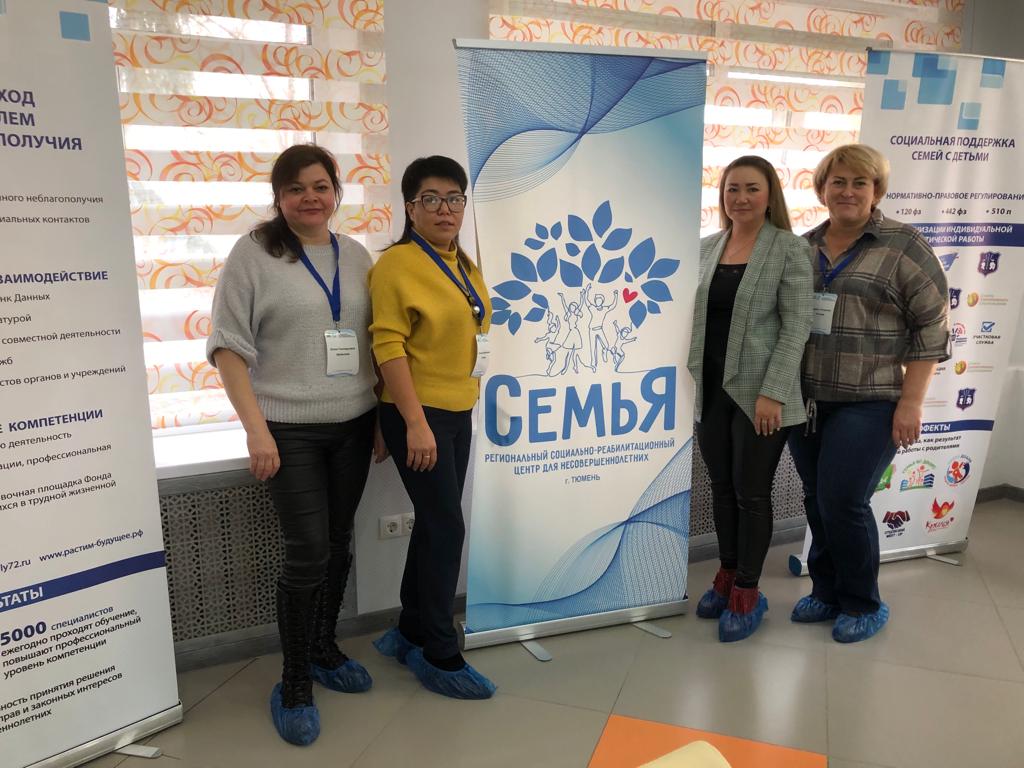 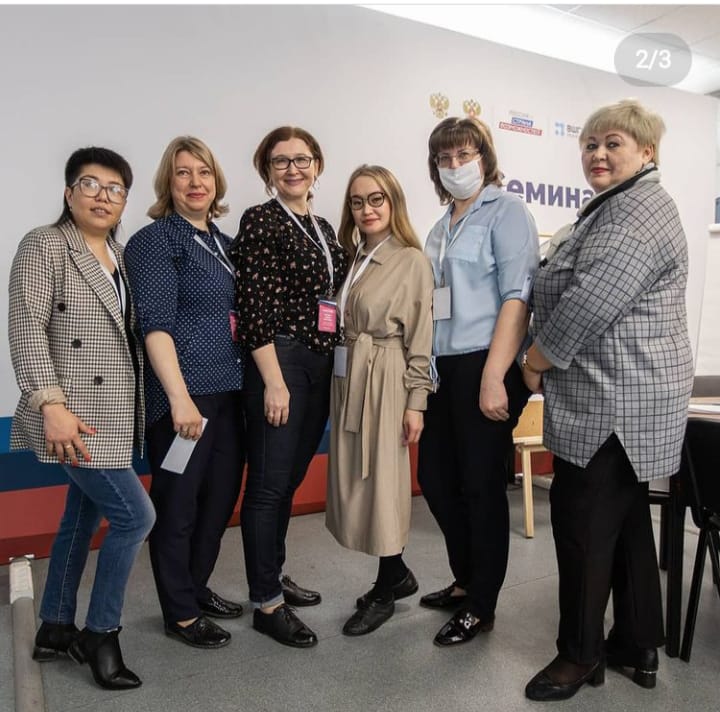 23.11.2021г. заместитель директора и  специалист по социальной работе КУ РА «УСПН Майминского района», приняли участие в рабочем совещании с участием представителей органов и учреждений системы  профилактики безнадзорности и правонарушений несовершеннолетних, где были рассмотрены вопросы по реализации Регламента межведомственного взаимодействия органов и учреждений системы профилактики безнадзорности и правонарушений несовершеннолетних в организации индивидуальной профилактической работы с несовершеннолетними и семьями, находящимися в социально опасном положение, утвержденного Распоряжением Правительства Республики Алтай от 23 апреля 2018г. № 220-р.10.12.2021г. заместитель директора и специалисты учреждения приняли участие в семинаре на тему «Эффективные практики организации деятельности групп мобильной помощи в системе профилактики безнадзорности и правонарушений несовершеннолетних», семинар проходил в онлайн формате. Для формирования сборника нормативно-правовых документов, методических рекомендаций  используемых в работе органов и учреждений системы профилактики безнадзорности и правонарушений несовершеннолетних, в марте 2021г. была направлена информация о деятельности Учреждения в адрес  КДНиЗП Администрации МО «Майминский район».          В рамках реализации плана мероприятий по исполнению полномочий по профилактике безнадзорности и правонарушений несовершеннолетних в КУРА "УСПН Майминского района" состоялось рабочее совещание на тему "Формирование социальных компетенции несовершеннолетних", в котором приняли участия социальные педагоги и психологи общеобразовательных школ с. Майма.   В ходе совещания участники обсудили актуальные вопросы развития социальных компетенций школьников, в практической части поделившись на две команды, выполнили несколько упражнений, которые помогут развить в детях социальные компетенции: общекультурные, социально-трудовые, социально - информационные, коммуникативные и другие. Социальные педагоги и психологи получили новые знания практические навыки, необходимые для дальнейшей работы.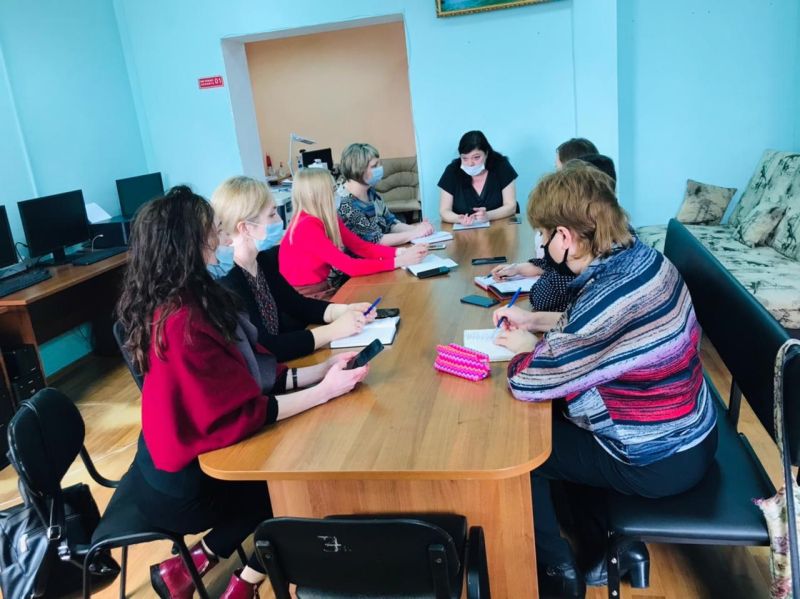 20 октября 2021г. отделением опеки и попечительства КУ РА «УСПН Майминского района» было проведено совещание по организации постинтернатного сопровождения выпускников организаций для детей-сирот и детей, оставшихся без попечения родителей в рамках деятельности органов и учреждений системы профилактики, обеспечения межведомственного взаимодействия.В работе совещания приняли участие представители КОУ РА «Школа-интернат для детей-сирот и детей, оставшихся без попечения родителей, им. Г.К. Жукова» и АПОУ РА «Майминский сельскохозяйственный техникум». В ходе работы был определен план работы с несовершеннолетними, выпускниками организации для детей-сирот, обучающимися в АПОУ РА «МСХТ» и намечены дальнейшие совместные мероприятия.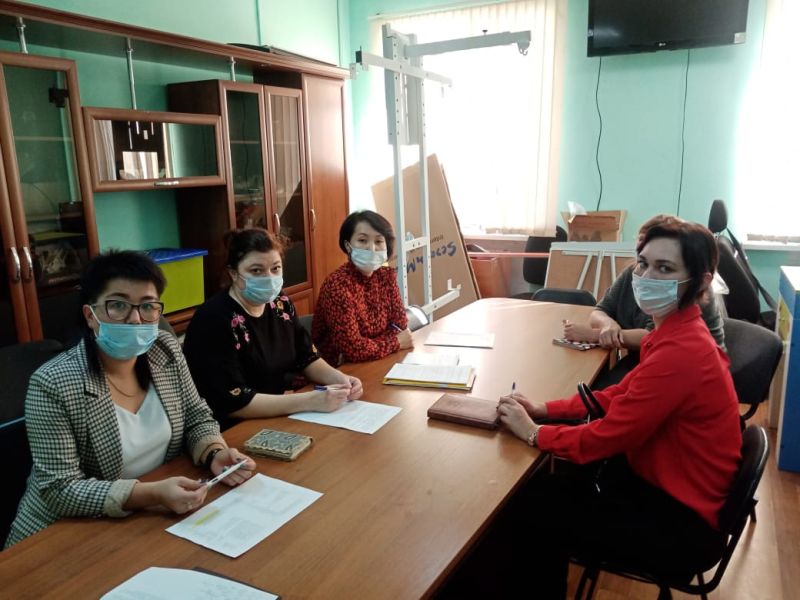 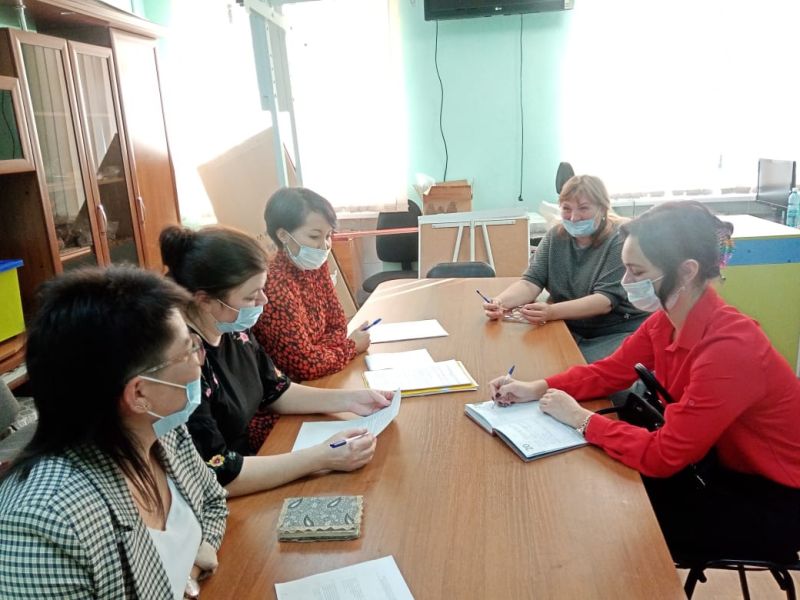 17 февраля 2021г. среди несовершеннолетних, состоящих на разных видах учета в спортивном зале «Формула успеха» КУ РА «УСПН Майминского района» была проведена спортивная акция «А ну-ка, мужчины!». В мероприятии приняли участие 8 человек.В рамках акции «От сердца к сердцу!» с 05.03.2021 по 10.03.2021г. проходило мероприятие «Сюрприз для мамы», посвященное празднику 8 марта, дети вручали рисунки, поделки своим мамам, бабушкам, опекунам. Детьми были подготовлены яркие музыкальные номера с поздравлениями.7 апреля во всем мире отмечается Всемирный день здоровья, который в 2021 году проходит под девизом «Построим более справедливый, более здоровый мир», призывающим государства к объединению усилий по устранению несправедливых различий в отношении здоровья различных слоев населения и построением более справедливого и здорового мира.Так, в целях пропаганды здорового образа жизни и занятий спортом среди несовершеннолетних из семей, находящихся в трудной жизненной ситуации специалисты КУ РА УСПН провели спортивное занятие - «Веселые велостарты» в виде флешмоба.  Ребята с большим удовольствием показали свое умение в езде на велосипеде, соревновались в ловкости езды и скорости, а так же научились синхронности в выполнении сложных фигур вождения. Велосипеды предоставлены  учреждением. 19 мая 2021г. психологом учреждения был проведен тренинг по формированию жизненных навыков «Подросток и конфликты». В результате участники тренинга получили полезные знания в разрешении конфликтных ситуаций путем переговоров, навыки безконфликтного  общения.  В тренинге приняли участие 6 несовершеннолетних из категории СОП, ТЖС.С 17 по 21  июня 2021г. было проведено выездное мероприятие «Семейные выходные» на туристической базе «Глобус» на озере Ая. В рамках этого мероприятия с детьми и родителями проводились психологические тренинги, мастер классы, викторины, подвижные игры. Для создания праздничного веселого настроения для детей был проведен «Фестиваль красок».В рамках месячника «XXI век – век без наркотиков!» специалистами КУ РА «УСПН Майминского района» были розданы памятки в количестве 45 штук.19 ноября 2021 г. педагог-психолог реабилитационного центра провела онлайн-тренинг для родителей «Навыки управления «трудным» поведением ребенка». Родители активно приняли участие в тренинге, делились своим опытом, смогли получить ответы на волнующие их вопросы. В тренинге приняло участие 8 родителей.В течение декабря 2021г. приглашались семьи находящиеся в СОП, ТЖС  на площади «Юбилейная» с. Майма принять участие в зимних семейных забавах, в том числе катание с горки, фото с фигурами на фоне новогодних декораций и др. В мероприятии приняло участие – 11 человек.С 01.06.2021 по 25.06.2021 в детских оздоровительных лагерях с дневным пребыванием оздоровлено 160 детей, находящихся в трудной жизненной ситуации (на 16 пришкольных площадках). Для этих целей Управлением проведен аукцион в электронной форме, по результатам которого, был подписан  контракт с МБУ «Комбинат питания» Муниципального образования Майминский район по организации горячего питания в готовом виде для употребления детьми, находящимися в трудной жизненной ситуации на сумму – 477 120 рублей. С 02.06.2021 по 15.06.2021  и с  02.07.2021 по 15.07.2021 в загородном лагере отдыха ДОЛ  «Горный Орленок» прошли культурно-образовательные профильные смены «Калейдоскоп». Оздоровлены 33 ребенка, находящиеся в трудной жизненной ситуации.С 17.06.2021 по 30.06.2021 так же в загородном лагере отдыха ДОЛ  «Горный Орленок» проведена спортивно-оздоровительная смена для детей-инвалидов с ограниченными возможностями. Оздоровлены 11 детей.С 18.06.2021 по 01.07.2021 на базе детского оздоровительного палаточного лагеря при «Туркомплекс Манжерок» проведена профильная военно-патриотическая смена «Рубеж-2021» для детей находящихся в трудной жизненной ситуации. Оздоровлены 10 детей.  С 01.07.2021 по 18.07.2021 для полноценного отдыха и оздоровления в ООО Клинику оздоровительной медицины «Медикал Эстейт»  было направлено 11 детей находящихся в трудной жизненной ситуации.   С 09.07.2021 по 23.07.2021 в детский санаторий «Белокуриха» (смена для часто и длительно болеющих) направлено 6 детей, находящихся в трудной жизненной ситуации.   С 18.07.2021 по 04.08.2021 в санатории-профилактории «Алтай» (смена для часто и длительно болеющих) было направлено 12 детей,  находящихся в трудной жизненной ситуации.  C 01.08.2021 по 14.08.2021 на базе ДОЛ «Лебедь», оздоровлено 22 ребенка, находящихся в трудной жизненной ситуации.  C  06.08.2021 по 19.08.2021 на базе детского оздоровительного палаточного лагеря при «Туркомплекс Манжерок» прошли оздоровление 8 детей, находящихся в трудной жизненной ситуации. Управлением проведен конкурс с ограниченным участием для оздоровления детей сирот и детей, оставшихся без попечения родителей, состоящих на учете в отделении опеки и попечительства. По итогам торгов подписан контракт с санаторием-профилакторием «Алтай»,  для оздоровления 28 детей,  на сумму 599 368,00 рублей.С 05.08.2021 по 18.08.2021 в санатории-профилактории «Алтай» оздоровлено 14 детей сирот и детей, оставшихся без попечения родителей. В связи с сложившейся эпидемиологической ситуации в Республике Алтай, вторая группа детей (14 человек) прошли оздоровление с 25.10.2021 по 07.11.2021г.3 несовершеннолетних, в отношении которых проводится межведомственная индивидуальная профилактическая работа из семей СОП посетили детские оздоровительные лагеря с дневным пребыванием (Сафарова С.Р., Прокопьева А.В., Черданцева К.В.).13 несовершеннолетних, в отношении которых проводится межведомственная индивидуальная профилактическая работа из семей СОП и ТЖС посетили ДОЛ и санатории.За оздоровительный период 2021 года через УСПН Майминского  района охвачен 301 ребенок, находящийся в трудной жизненной ситуации.До учреждения доведены лимиты бюджетных обязательств на организацию летнего оздоровления в размере 606320,00 рублей, из них на услуги по организации горячего питания в готовом виде для употребления детьми, находящимися в трудной жизненной ситуации в оздоровительных лагерях с дневным пребыванием на сумму – 477 120 рублей, на транспортные расходы по доставке  детей в летние оздоровительные лагеря – 84400,00 рублей. Для организации отдыха в санатории-профилактории детям сиротам и детям, оставшимся без попечения родителей, состоящих на учете в отделении опеки и попечительства,   доведено лимитов бюджетных обязательств на сумму 599 368,00 рублей.На 16 семей и 11 несовершеннолетних, находящихся в социально опасном положении ведутся личные дела в рамках реализации межведомственных индивидуальных планов реабилитации. В соответствии с п.19 Регламента, утвержденного распоряжением Правительства Республики Алтай от 23 апреля 2018 г. № 220-р отделением опеки и попечительства,  в течение 1 рабочего дня, следующего за днем, когда поступила информация о выявлении несовершеннолетнего или семьи, которые могут быть признаны находящимися в социально опасном положении, в течение 2021г. фиксировалась в журнале поступления информации. Всего за отчетный период в журнал была внесена информация о 53 семьях, в том числе несовершеннолетних.В соответствии с п. 25 Регламента, утвержденного распоряжением Правительства Республики Алтай от 23 апреля 2018 г. № 220-р КУ РА «УСПН Майминского района» в течение 1 рабочего дня, следующего за днем получения постановления об индивидуальной работе, в отчетном периоде вносилась информация о 12 несовершеннолетних и их семей, указанных в постановлении об индивидуальной работе, в журнал учета несовершеннолетних и семей.Центр занятости населенияВ соответствии с распоряжением Правительства Республики Алтай от 25.01.2021 № 27-р «Об утверждении комплекса мер по восстановлению численности занятого населения Республики Алтай» Филиалом Казенного учреждения Республики Алтай «Центр занятости населения по Республике Алтай» по Майминскому району в 2021 году было запланировано трудоустроить на временные работы 172 несовершеннолетних граждан по Майминскому району. Затраты на временное трудоустройство несовершеннолетних граждан за счет средств республиканского бюджета предусмотрены в размере 541,8 тыс. рублей, затраты на одного участника мероприятия на выплату материальной поддержки за счет субвенций федерального бюджета составляет 3,15 тыс. рублей в месяц.В перечень государственных услуг, предоставляемых органами службы занятости, входит услуга по организации временного трудоустройства несовершеннолетних граждан в возрасте от 14 до 18 лет в свободное от учебы время.Главными целями службы занятости населения в работе с несовершеннолетними гражданами являются:- адаптация несовершеннолетних к трудовой деятельности, приобретение трудовых и получение профессиональных навыков, профилактика безнадзорности правонарушений несовершеннолетних граждан;- повышение уровня материальной поддержки детей малообеспеченных семей.Филиал Казенного учреждения Республики Алтай «Центр занятости населения по Республике Алтай» по Майминскому району трудоустраивает несовершеннолетних граждан в свободное от учебы время в соответствии с Трудовым Кодексом Российской Федерации и следит за соблюдением норм Трудового законодательства через контроль над исполнением заключенных с работодателями договоров.Средний период участия во временных работах в среднем составляет один месяц. На созданных временных рабочих местах несовершеннолетние граждане в возрасте от 14 до 18 лет занимаются косметическим ремонтом классов, мебели, библиотечных книг, уборкой территории школ, курьерством, выращиванием овощей для школьных столовых, оформлением цветочных клумб и работами на пришкольном участке и др.  Приоритет при трудоустройстве являются подростки, состоящие на учете в комиссиях по делам несовершеннолетних, детям-сиротам, подросткам, находящимся в трудной жизненной ситуации и др. В 2021 году всего трудоустроено 173 несовершеннолетних граждан (АППГ - 26), выполнение на 100,6% от годового плана, из них:- 140 несовершеннолетних граждан из малообеспеченных семей;- 27 - из многодетных семей;- 6 - из неполных семей.Уголовно-исполнительная инспекцияВ 2021 по учетам УИИ прошло 3 несовершеннолетних осужденных (3 условно осуждённые). Нарушений прав несовершеннолетних осужденных установлено не было. 9 осужденных с отсрочкой отбывания наказания. (В 2020 по учетам УИИ прошло 9 несовершеннолетних осужденных (5 обязательные работы, 4 условно осуждённые). Нарушений прав несовершеннолетних осужденных установлено не было. 6 осужденных с отсрочкой отбывания наказания).На 30.12.2021 на учете УИИ состояло: 2 несовершеннолетних; 6 осужденных женщин с отсрочкой отбывания наказания.В отношении одной матери в связи с уклонением от воспитания дочери постановлением от 12.11.2021 Майминского районного суда отсрочка отбывания наказания отменена, назначено наказание в виде лишения свободы. Постановление не вступило в законную силу.Во исполнение п. 3.1 в течение 2021 года:- для сотрудников УИИ разработаны дополнительные беседы по ответственному родительству к Методическим рекомендациям по работе с осужденными ГР (Приложение 24-26).-  Для родителей несовершеннолетних, состоящих на учете УИИ, а также осужденных, являющихся родителями разработана «Памятка родителям», которая использована в рамках занятия «Стили и методы воспитания трудного подростка» (февраль 2021 года);- в рамках всероссийского дня правовой помощи (19.11.2021) подготовлены методические материалы по медиации, буклеты «Счастливая семья», «Маленький агрессор», «Обнять кактус», «Подросток-агрессия», «Профилактика курения», «Легко ли быть подростком», подготовлена лекция для выступления сотрудников в школах.  Во исполнение п. 3.2 на сайте ОФСИН России по Республике Алтай была размещена информация о проводимых мероприятиях с осужденными, в том числе несовершеннолетними: - встреча с героем войны Бочаровым, март 2021;- проведение занятия с осужденными-родителями, апрель 2021;- проведение Родительского дня в УИИ, июнь 2021;- встреча с представителями Комитета по физической культуре и спорту в РА, август, 2021;- участие во Всероссийском дне правовой помощи, ноябрь 2021;- обучение несовершеннолетних медиации, октябрь 2021.Профилактическая работа с несовершеннолетними, направленная на предупреждение повторных преступлений и формирование правопослушного поведения, велась согласно требованиям НПА. Оказание социально-психологической помощи несовершеннолетним закреплено Соглашением о взаимодействии УИИ с учреждениями Министерства труда, социального развития и занятости населения Республики Алтай от 2013 года.  Поэтому несовершеннолетние могут быть направлены сотрудниками ГИН к специалистам УСПН по Майминскому району для получения социальных услуг.          Работа с несовершеннолетними требует от сотрудников УИИ знаний психологических основ поведения и искреннего интереса к жизни подростков, создание условий для реализации их способностей. Подростковый возраст - возраст, когда формируются моральные основы, социальные установки, вырабатывается отношение к различным моральным и правовым запретам, ведется поиск пределов допустимого поведения. Поэтому на первоначальном этапе несовершеннолетние проходят психологическое обследование на предмет изучения личностных особенностей, а также на факт суицидального риска (Методика ОСР). Высокой вероятности такого риска среди несовершеннолетних, состоявших на учете, выявлено не было. Однако, мы понимаем, что возрастные особенности, условия жизни и воспитания подучетных подростков сохраняют риск деструктивного поведения:  - при показателях среднего (чуть выше среднего) суицидального риска в поведении, сотрудникам рекомендуется выявлять в беседах мотивы суицидальных намерений, выяснять жизненные планы, оказывать помощь в разрешении ситуации, которая воспринимается подростком как неразрешимая;- изучается близкое окружение несовершеннолетних, с этой целью ежемесячно осуществляется посещение несовершеннолетних на дому совместно с представителями ПДН, по месту учебы, проводятся профилактические беседы, направленные как на профилактику правонарушений и повторных преступлений, так и общее состояние подучетных лиц. Также проводятся беседы с их  законными представителями (родителями, попечителями). Изучается характер взаимоотношений с близкими людьми и характер их влияния на несовершеннолетнего.  После ознакомительной консультации психологом составляется индивидуальная программа психологического сопровождения (ИППС) на несовершеннолетнего осужденного. Данная работа предусмотрена Алгоритмом психологического сопровождения осужденных, состоящих на учете УИИ (2019 год). Отказов от работы с психологом от несовершеннолетних, состоящих на учете ГИН не поступало.Планом работы учреждения предусмотрены просветительские, профилактические мероприятия с категорией несовершеннолетних и осужденных с отсрочкой отбывания наказания.Так, в 2021 году проведены: занятия по программе «Осознание своей роли в семье», «Работа с гневом». 15.04.2021 проведено межведомственное занятие «Стили и методы воспитания трудных подростков в семьях». К занятию привлечены специалисты различных взаимодействующих служб – психологи ФКУ УИИ ОФСИН России по РА и АУ РА «КЦСОН», сотрудник ОМВД по г. Горно-Алтайску РА, представитель православной церкви. В мае проведена экскурсия в Горно-Алтайский педагогический колледж и Колледж культуры и искусства Республики Алтай в целях профориентационной работы. Присутствовал 1 несовершеннолетний, состоящий на учете филиала по г. Горно-Алтайску. Несовершеннолетние привлекались к беседе с Героем войны, Бочаровым С.В., посетившим ОФСИН России по Республике Алтай в марте 2021 года. Несовершеннолетние привлекались к акции «Родительский день в УИИ» 21.06.2021. В рамках акции проведены правовые занятия, психологический тренинг и пр.26.08.2021 состоялась встреча с представителями Комитета по физической культуре и спорту Республики Алтай, чемпионами России, мастерами спорта по боевому самбо - Тайпиновым Семеном  и Ебичековым Алексеем. Гости занятия продемонстрировали видео своих мировых побед, рассказали о своем пути к достижению цели – мировым наградам, призвали ребят посещать спортивные секции в школах города.В целях организации самостоятельного посещения несовершеннолетними учреждений культуры, последние информированы о проведении 10-11 декабря 2021 года Межрегионального фестиваля-конкурса любительских театров. В рамках Всемирного дня правовой помощи детям в Республике Алтай, 19.11.2021 года проведена работа с родителями по актуальным вопросам правового сопровождения.28.10.2021 проведено обучающее занятие для несовершеннолетних по медиации, совместно с АУ РА «КЦСОН».Кроме этого, ежеквартальные рейды «Подросток» проведены по плану взаимодействия с ОВД. Информация о нарушениях отражена в материалах дел осужденных. ВоспитаниюОбучениюСодержаниюВоспитаниюобучениюВоспитанию содержаниюВоспитанию содержанию обучениюВоспитанию содержанию защите правВоспитаниюзащите правЗащите правСодержание защита правОбучение содержание20(33)55 (29)24(11)2(3)48(34)7(8)0(2)0(3)2(4)0(2)1(0)	Образовательная организация2018г.2019г.2020г.15.12.2021г.ГАГПК24Вечерняя школа г.Горно-Алтайска162АПОУ РА «МСХТ»11МСШ №21СОШ «№3 г.Г-А» - 11Итого:4780Привлечено несовершеннолетних за потребление наркотических средств, незаконный оборот наркотических средств(ст.ст.6.8, 6.9, ч.2 ст.20.20 КоАП РФ)Привлечено несовершеннолетних за потребление наркотических средств, незаконный оборот наркотических средств(ст.ст.6.8, 6.9, ч.2 ст.20.20 КоАП РФ)Привлечено несовершеннолетних за потребление наркотических средств, незаконный оборот наркотических средств(ст.ст.6.8, 6.9, ч.2 ст.20.20 КоАП РФ)Привлечено несовершеннолетних за потребление наркотических средств, незаконный оборот наркотических средств(ст.ст.6.8, 6.9, ч.2 ст.20.20 КоАП РФ)Привлечено несовершеннолетних за потребление наркотических средств, незаконный оборот наркотических средств(ст.ст.6.8, 6.9, ч.2 ст.20.20 КоАП РФ)Привлечено несовершеннолетних за потребление наркотических средств, незаконный оборот наркотических средств(ст.ст.6.8, 6.9, ч.2 ст.20.20 КоАП РФ)статьяКоАП РФ201720182019202020216.8000006.901 (получивший общее ср.образование)1 (Вечерняя ОШ г.Горно-Алтайска)00020.20 ч.201 (МСШ №2)1 (МСШ №2)00Итого:03100ст.6.1.1 КоАП РФст.6.1.1 КоАП РФст.6.1.1 КоАП РФст.6.1.1 КоАП РФОбразовательная организация 2019г.2020г.15.12. 2021г.МБОУ «МСОШ №1»400МБОУ «МСОШ №2»300БПОУ РА «ГАГПК» 422ГАЭТ001Вечерняя школа г.Горно-Алтайска 100АПОУ РА «МСХТ» 212МБОУ «Гимназия №3 г.Горно-Алтайска»100МБОУ «Соузгинская СОШ»010СГУП г.Новоалтайск010МБОУ «Кызыл-Озекская СОШ»010МБОУ «Бирюлинская СОШ»1Итого: 1566период«МСОШ №1» «МСОШ №2»«МСОШ №3»Кызыл – Озек СОШВечер.ООШ .Горно-Алт.АПОУ РА «МСХТ»«Бирюлинская СОШ»«Подгорновская СОШ»«Соузгинская СОШ»Манжерокская СОШГАЭТГ-АГПКГАГУГимназ. №3 г.Горно-Алт.Гимназ. №9 г.Горно-Алт. РКЛОУ за пределами  РА2019 15185318160001011000002020724951462101235100520212020013300242721710годсемьи  СОПдетей в нихСемьи в ТЖСдетей в них (ФЗ 442)Безнадзорных детейБеспризорных детейн\е,  совершившиеадминистративн.прав-ян\е систем. пропуск. занят.без уважит. причинДопущено жестокое обращение с детьмин\е, совершившие суицид и суицидальные попыткин\е, признанные КДН находящимися в СОПУсловно осужденные несовершеннолетние2006265437160200728588900273200818349800070200919419300545541420101730490056606191201117292700474331912012153116004053119120131534160051500191201412221400644041532015132470076202902016225140068202 (1/1)1832017214500052112 (2\0) 23220181648000703011022019226000091000143202023637\110085101101202116367\180064200112№Наименование мероприятияОписание мероприятия (цель)Целевая аудиторияКол-во1Жизнь без улыбки – просто ошибкаМузыкальная игра «Чуча – ЧачаИнтересные факты об улыбкеМультфильм о волшебстве улыбки «Крошка Енот»Цель: создание гармоничной и позитивной атмосферы среди всех участников образовательного процессаОбучающиеся8602Закон достойных – творить доброПословицы и поговорки о добротеПамятка «Что такое доброта» Мультфильм про доброту  «Просто так»Музыкальная игра «Нука – нака»Цель: активизация желания совершать добрые поступкиОбучающиеся8603Радуйся чудесам жизниПроверь свое чувство юмора (тест).Видео «Радуйся чудесам жизни»Мультфильм «Все успеть»Цель: поднятие позитивного, эмоционального фонаОбучающиеся8604Жизнь  - это просто, порой, сложно, и всегда забавно«Интересные факты»Проверь «Миф или правда» Цель: формирование позитивного образа «Я»Обучающиеся8605Девиз «Жизнь без улыбки – просто ошибка» 1.Узнай интересные факты об улыбке 2. Мультфильм о волшебстве улыбки «Крошка Енот»3. Фотокросс «Оригинальная улыбка» Обучающиеся узнали интересные факты об улыбке.Рисовали улыбку, вырезали и прикладывали к своим губам для фото.Формирование общего настроения оптимистической тональности в школе, настрой на «психологическую волну».С 1 по 11 классПросмотр интересных фактов и мультфильмов – 606 обучающихсяФотокросс – 33 обучающихся6Девиз «Закон достойных – творить добро»1. Прочитай "Что такое доброта?" 2. Пословицы и поговорки о доброте 3. Мультфильм про доброту «Просто так»Рассылка онлайн информации в чаты родителей и детей, в ИнстаграмФормирование общего настроения оптимистической тональности в школе, настрой на «психологическую волну».• Стимулирование интереса к психологическим знаниям и к деятельности школьного психолога.• Удовлетворение потребности школьников в сильных и целостных эмоциональных переживаниях.С 1 по 11 класс606 7Видео «Радуйся чудесам жизни»2. Проверь свое чувство юмора. Тест на чувство юмора3. Посмотри мультфильм о том, что важно не во что ты играешь, а с кем и как ты это делаешь. Мультфильм «Все успеть».Формирование общего настроения оптимистической тональности в школе, настрой на «психологическую волну».Стимулирование интереса к психологическим знаниям и к деятельности школьного психолога.Удовлетворение потребности школьников в сильных и целостных эмоциональных переживаниях.С 1 по 11 класс606 8« Жизнь - это просто, порой, сложно, и всегда забавно» 1. Друзья! А вы знали об этом?2. Код БЕЗопасности – онлайн 3. Задай свой вопрос психологу анонимно: http://sprashivai.ru/tepdaryaРешение проблем лидерства и отвержения в классном коллективе.Формирование важнейших социальных навыков и умений, способности к эмпатии, кооперации, разрешению конфликтов путем сотрудничества.С 1 по 11 класс606 9«День радужного настроения»Игра «Тайный друг».«Коллаж хорошего настроения».«Забор добрых дел».Способствует содействие  переноса в жизнь способов коммуникаций и проявления дружеского отношения.Стен-газета фото с прекрасным настроением.Информация о  сделанном добром деле.Все участники образовательного процесса66110«Познай себя».Основная цель таких акций — расширение жизненного пространства участников за счет внесения в их жизнь новых дополнительных смыслов, чувственных красок, культурных значений.педагоги, обучающиеся школы15011Информационная галерея «Это интересно»целью  которой было расширить знания учащихся о науке психологии, о том, что она изучает и как помогает людям.педагоги, обучающиеся школы15012Общешкольная  акция   «Ваши мечты…»День начался с общешкольной акции «Ваши мечты…» целью, которой являлось поделиться своими мечтами и желаниями. Приятно было узнать о том, что для детей важно быть хорошими учениками, добиваться успехов в учебе и желать успехов и процветания  нашей школе!педагоги, обучающиеся школы15013Литературная викторина «Путешествие по сказкам»Ребята с удовольствием окунулись в мир сказок и встретились с любимыми героями.1 класс1614Социальный опрос «Лучший учитель года»  по пяти номинациям: «Строгий», «Самый добрый», «Отзывчивый», «Интересные уроки», «Справедливый».   1-10 классы15515Акция «Галерея добрых дел». взаимодействия педагога и учащегося, как условие для создания комфортных условий образовательного процесса.5-10классы9016 Урок добра «Твори добро!»Эта акция помогала детям осознать значимость своей помощи близким и родным людям, обменяться мнением с ребятами.  Цель данных мероприятий —  помочь детям постичь понятия добра и зла; черствости и отзывчивости; оценивать свое поведение с точки зрения данных понятий.1-4 классы6517Интеллектуально-развивающая викторина «Умники и умницы»в ходе которой дети  решали логические задачи, ребусы, выполняли творческие задания. Игра получилась веселой и увлекательной.4 класс19 18Забор пожеланий и предложений «Я хочу, чтобы в нашей школе…» Данное мероприятие вызывало большое количество положительных эмоций. Каждый желающий мог продолжить начатое предложение, высказывать свои пожелания.1-10 классы15519Социологический опрос «Я выбираю…»,осмысление подростками представлений о смысле жизни, счастье, ценностях, жизненных планах и мечтах;предоставление обучающимся возможности совершить личный выбор;9-10классы1520«Интервью с великими психологами «Твое мнение».расширить знания о науке психологии, развивать самопознание, способствовать личностному росту.9-10классы1521Родительский лекторий (дистанционно) «Как лучше понять подростка?», «Семейные ценности».Ознакомление с информацией «Как лучше понять подростка?», поможет родителям разобраться в классификации взаимоотношений между родителями и детьми,  причинах их непослушания.Родители 6-10 классов1722Общешкольная акция «Ларец радости и предсказаний»была направлена на создание благоприятного эмоционального климата в школе, на получение положительных эмоций, на  поддержку каждого обучающегося.5-10 классы9423Конкурс рисунков «Поделись хорошим настроением»;Ребята  очень серьезно отнеслись к заданию, творчески и ярко смогли отразить суть данной темы. Они  изготовили коллажи, нарисовали содержательные  плакаты и рисунки. 1 -5 классы6424Конкурс  «Психологический мини-плакат. Психологическая листовка»Ребята  очень серьезно отнеслись к заданию, творчески и ярко смогли отразить суть данной темы. Они  изготовили коллажи, нарисовали содержательные  плакаты и рисунки. 6-10классы7825Час общения «Учимся общаться без конфликтов». Цель: наладить отношения между одноклассниками, воспитывать коллективизм, провести профилактику проблемы конфликтов среди подростков. Одно из ведущих стремлений подростка — завоевание популярности и авторитета среди сверстников.6 класс16 26Акция «Радуга настроения».Цель: оценка эмоциональной атмосферы в школе.педагоги, обучающиеся школы15027Акция «Дерево добрых пожеланий школе». Цель: развитие активной позиции и нравственных представлений обучающихся. педагоги, обучающиеся школы150 28Занятие «Страна эмоций».Во время занятия дети формировали навыки общей деятельности, добродушного отношения друг к другу; развивали способность определять настроение по схематическим изображениям; учились  передавать и распознавать определенное эмоциональное состояние при помощи выразительных движений и мимики. Занятие прошло на высоком эмоциональном уровне.2 класс1729Акция «Мое настроение»Создание условий для психоэмоционального благополучия обучающихся. Обучающиеся на специальном плакате оставляли рисунки со свои настроением(стикеры, смайлы)Обуч-ся 1-9 классов, педагоги 5630Рассылка памяток в родительские чаты «Психологическое здоровье детей»сформировать у родителей понятие о здоровье как многоаспектной характеристике Родители 3931Конкурс плакатовРазвитие творческой активности обучающихсяОбуч-ся4-9 классов 3232Игра «Следопыт»стимулировать межличностное взаимодействие между учащимися и работниками школы4-9 кл3233Просветительское мероприятие «Интересно для всех»вызвать интерес к себе, к осознанию собственного настроения и его влияния на окружающих;1-2 кл3-4 кл5-7кл8-9 кл5834Игра «Друг к дружке» Это упражнение обеспечивает возможность контакта и взаимодействия почти всех детей друг с другом, также оно является быстрой освежающей разминкой во время перемены или отдыха.1-5 кл2935Просмотр мультфильма «Душа»Эмоциональное разряжение обучающихся. Этот фильм – хороший повод поговорить с детьми "о взрослом". Не стоит бояться обсуждать с ребенком серьезные темы, и не стоит врать.2-7 кл4036Викторина «Умники и умницы психологии»способствовать развитию познавательной активности, внимания, мышления8-9 кл537Акция «Дерево пожеланий»создание благоприятного психологического климата Обуч-ся1-9 клПедагоги5838 «Ларец Радости»29 ноября в рамках недели психологии в МБОУ "Манжерокская СОШ" была проведена акция «ЛАРЕЦ РАДОСТИ», в рамках которой активисты школьной лиги Общественно-государственной детско-юношеской организации Российское движение школьников, раздавали всем желающим послание с добрыми пожеланиями. Детям было очень интересно получать сердечки с посланием.С 1по 11 классы39 «Самые-самые»29 ноября проводилась акция "Самые-самые". Учащиеся могли вписать имя своего друга, одноклассника или учителя в любую из номинаций. Ребята всех классов активно приняли участие в этой акции. По итогам акции "Самым-самым" всем участникам будут выданы дипломы и сертификаты.С 1 по 11 классы40Акция "Счастья вам, учителя!"Для создания позитивного настроения, повышения мотивации к педагогической деятельности. Педагогам предлагали выбрать сердечко с афоризмами и принять «сладкую пилюлю» в виде конфеты.Педагоги15 человек41Опрос «С каким настроением ты пришёлсегодня в школу?»Цель: вызвать интерес к себе, к осознанию собственного настроения иего влияния на окружающих; диагностика эмоционального состоянияучащихся и педагогов.1-9 класс,Педагоги 4242 «Познай себя»Цель: Повысить уровень доверия между всеми участниками образовательного процесса.Педагоги643Игра «Разведчики»Цель: Развивать коммуникативные умения, поднятие общего эмоционального тонуса2,4,5 класс1544 День хороших пожеланийЦель: способствовать умению учащихся выражать своё мнение.1-9 класс3245Презентация «Наши эмоции» Цель: формировать умения изображать разные эмоции; воспитать умения переживать огорчения.1-9 класс3246Акция «Сделай комплимент другу»Цель: Формировать и развивать у детей навыкитолерантных отношений и дружелюбия.1-9 класс3247 «Мы – это много Я» (опрос для педагогов)Цель: сплотить педагогический коллектив, возможность самопрезентации.Педагоги школы1348День позитивного настроения в МБОУ «Соузгинская СОШ»Создание гармоничной и позитивной атмосферы в школе, активизация межличностного взаимодействия между учащимися и педагогами школы.Учащиеся с 1-11 классы и педагоги15849День Будущегов МБОУ «Соузгинская СОШ»активизация познавательного интереса и мотивации к своему профессиональному будущемуУчащиеся с 5-11 классы8550День Сообразительностив МБОУ «Соузгинская СОШ»активизация интереса к вопросам психологии как науки, к информации о познавательных процессах, личностных качествах посредством выполнения практических заданий.Учащиеся со 2 по 10 классы9051День Независимости в МБОУ «Соузгинская СОШ»пропаганда независимого поведения и здорового образа жизни, повышение значимости понятия «здоровья»Учащиеся с 1 по 10 классы9052День Взаимопонимания в МБОУ «Соузгинская СОШ»привлечение участников к рассуждению на социальные темы, такие как жизненные ценности и умение адаптироваться в коллективе.Учащиеся с 1 по 10 классы7053День Позитивного Настроение в МБОУ «Усть-Мунинская СОШ»Создание гармоничной и позитивной атмосферы в гимназии, активизация межличностного взаимодействия между учащимися и педагогами гимназии.5-113654День Независимости в МБОУ «Усть-Мунинская СОШ»пропаганда независимого поведения и здорового образа жизни, повышение значимости понятия «здоровья»1-116955День Сообразительности в МБОУ «Усть-Мунинская СОШ»активизация интереса к вопросам психологии как науки, к информации о познавательных процессах, личностных качествах посредством выполнения практических заданий.5-113856День Будущего в МБОУ «Усть-Мунинская СОШ»активизация познавательного интереса и мотивации к своему профессиональному будущему1-117057День Взаимопонимания в МБОУ «Усть-Мунинская СОШ»привлечение участников к рассуждению на социальные темы, такие как жизненные ценности и умение адаптироваться в коллективе.  1-1170